Лиза ВеберВЕЧНОСТЬ В ЛЮБВИ И ПЛАМЕНИг. Москва 2015Введение Обо мнеПохожие, но разные3. Кто он - ваш близнецНемного о миссииАлхимический бракЧто такое слияние близнецовых пламен  Телепатия близнецовых душ Высшее-МыПоток жизниПуть души или эгоСтадии отношенийРаздельная жизньМедовый месяцВзаимная трансформация (стадия взаимного излечения)Источник страданийБезусловная любовьБолезнь напрасных ожиданий  Тело болиКармическая отработка Личная трансформацияВаш близнец всегда внутри васПопробуйте увидеть в себе своих внутренних мужчину и женщинуБлизнецовое пламя – ваше отражение… И вашего подсознанияПериферия эгоЗеркало подсознанияВыпустить энергииКапитуляцияСоединение
5.1 Почему слияние может так и не состоятсяСексЯ еще не встретил своего близнецаОргазм-медитация на привлечение Близнецового пламениНесколько вопросовПослесловиеТема близнецовых пламен сейчас – очень модная тема. Она чрезвычайно популярна за границей, например, в Америке. Это настоящий бум – найти свою душевную половинку стремится чуть ли не каждый 4й американец.Но мы не будем говорить про Америку, мы будем говорить о любви. Если говорить о близнецовых пламенах, то это долгий путь, и это всегда BIG LOVE. Но в первую очередь – это история любви к себе. Начиная свой поиск ее где-то снаружи, люди в итоге приходят к поиску целостности внутри себя. И когда эта любовь начинает требовать нового более широкого пространства души, требует открыть сердце и душу и впустить туда как можно больше, тут и начинают происходить самые настоящие чудеса.Мы живем в прекрасное время – на наших глазах происходит эволюционный переход на более высокий уровень сознания, на более высокий общий уровень вибраций энергии, на более широкое пространство души. Идет повсеместное духовное пробуждение людей, активация их сердечных чакр, рост общей осознанности. То там, то тут загораются в сердцах огоньки любви и божественного света. Мы видим, как человеческое существо превращается из человека разумного в человека любящего.И появление в вашей жизни близнецового пламени, является маячком того, что вы и ваша жизнь стоите на пороге серьезной эволюционной трансформации. После того как вы встретите его, вашего близнеца, ваша жизнь больше никогда не будет прежней. Вы изменитесь!«Вы просто одна душа, которая вышла в воплощение одновременно и вами, и им.
Т.е. по сути, он – это версия вас, если бы вы родились мальчиком.Просто другая версия вас, живущая с вами одновременно.Всегда, живешь до определенного момента, там вышла замуж, чего-то достигла, вроде уже и все есть, и все равно еще чем-то эта пустота внутри недозаполнена, не хватает еще чего-то. Вроде и живешь в уютном доме, а домой, как будто, еще не пришла. 
А внутри что-то будто не все части еще вместе собраны.Идешь, ищешь дальше, записываешься на какие-то курсы, на йогу, пускаешься во что-то фрилансерно-креативное, углубляешься в эзотерику, во всех влюбляешься (открывается анахата), и вдруг в самый неожиданный момент встречаешь его, и через короткое время осознаешь – вот она недостающая часть тебя, где-то далеко живет и отдельно шатается. Цель сразу  – забрать, дополниться, воссоединиться, ведь это такой кайф. Он там – на расстоянии – это Ignis Fatuus, фантом того дома, который мы ищем. 
Метафизически – дополниться, дособраться и можно отправляться Домой.Мы пускаемся вдогонку, а он убегает. Все равно маячит где-то вдалеке.И достичь его у нас становится самоцелью. И дальше, все, о чем мы потом можем думать, это только анализировать,  что он делает не так, и что ему следовало бы понять и сделать, чтобы быть с нами.
И т.к мы проецируемся только на том «отдельном» куске нас – на Нем, то он и дразнит и бесит и ускользает. Но не насовсем, а еще и дразнит, давай, мол, еще что-то осознавай и прорабатывай. Ты ведь сможешь. Ты еще не такая, какой я хочу тебя видеть. В идеале.Вы уже на таком уровне сознания, на самом деле, что легко можете получать знаки и подсказки даже через простые обыденные занятия, даже через просмотренный фильм например, слова песен, случайно подслушанные фразы прохожих и т.д.
Не печальтесь, Силы вас ведут. На вас стоит отметка Духа.Простыми словами, вы все можете, сами даже не догадываетесь сколько...Путь для вас - это только продолжать дальше идти к зову звезд.И потом это станет легче гармонизировать с бытом, оно потом все станет понятным и сложится как в одну мозаику.А вы, как тайный агент с далеких звезд, продолжайте работать над своим красивым тайным ремеслом под прикрытием. Придет время - потом все сбалансируется. А то, что жизнь разделяется четкой полосой до и после встречи с Близнецовым Пламенем, это чистая правда.У всех так, без исключения.»Да, это существует, одна душа, разделенная на две части. И мне посчастливилось столкнуться с этим. У каждого человека тоже есть такой двойник души - эта и есть ваше Близнецовое пламя, ваша Близнецовая душа, ваш Twin Flame. Если повезет, то в один прекрасный, но внезапный момент этот человек появится и в вашей жизни, он принесет вам такие чувства, которых вы прежде никогда не испытывали. Он будет вашим психологом, сначала разрушив вашу жизнь, а потом поможет вам построить новую – полную волшебства, энергий и любви. Он будет вашей путеводной звездой, которая поведет вас вперед с умопомрачительной скоростью сквозь космос в другие измерения. Он станет вашим учителем и покажет вас в себе, как отражение его самого. Он будет вашим любовником – в потоке его горячей страсти вы испытаете нежнейшие и сладостные ощущения блаженства и удивительной близости. Он будет вашим отцом – проведет вас через тяжелые испытания, держа за руку. Cтанет вашим богом, даря вам свою высочайшую любовь и не требуя от вас ничего взамен! Он отведет вас домой, и вы там вечно будете вместе.Но он пока не знает об этом. Вы пока не встретились. А если уже встретились, то добро пожаловать в нашу духовную мясорубку!1. ВведениеИтак, близнецовые пламена, близнецовые души (англ. twinflame). Это по преданиям две души, которые были созданы Творцом единовременно, обладающие одинаковой, идентичной светокопией и являющиеся проявлениями ИНЬ и ЯН аспекта в воплощении. По другой версии – это две части одной души, мужская и женская, которые были разделены когда-то очень давно, а теперь на протяжении всей жизни они ищут друг друга. Близнецовые Души не могут расстаться ни на миг по Вселенскому Закону Равновесия Энергий Любви и Магнетизма, тк Инь не может существовать без Ян. Поэтому, в воплощении ли ваш Близнец или нет, вы всегда будете чувствовать и искать эту особенную Душу, созданную под Единым Лучом Света.Говорят, что это пламя, которое появилось из одной вспышки, это две души, которые были созданы из одной монады и были разделены на две абсолютно разные личности.Но мы находимся здесь, на Земле, и здесь мы понимаем под этим понятием особенную модель отношений: это одно из самых ярких и духовных проявлений любви между мужчиной и женщиной (хотя бывают разные варианты, однополые. Но это отдельная история). Эти мужчина и женщина являются точной энергетической копией друг друга, и несут в себе мужскую и женскую энергии. Это мужское и женское проявление одной энергии. И они, как два разных полюса магнита, притягивают друг друга.На протяжении всей жизни эти души могут не знать друг друга и жить своими самыми обычными жизнями. Но вот однажды наступает особый момент – ангелы начинают звенеть в особый небесный звоночек. И эту пару начинает с невероятной силой тянуть друг к другу через расстояния (порой даже целые континенты) и невероятные препятствия.  Их встреча может быть совсем не физической. Но вот она происходит и начинается отчет новой жизни, которая с этого момента наступает у них обоих. Она расцветает новыми удивительными красками, с ними случаются самые удивительные события и настоящие чудеса.1.1 Обо мнеКаким образом я попала в эту духовную мясорубку – это отдельная долгая и довольно грустная песня. Я жила совсем обычной жизнью, у меня была семья и дети, я почти 15 лет была замужем. Впрочем, моя семейная жизнь тянулась ни шатко, ни валко, и почти половину срока своего брака я или готовилась к разводу или просто безрадостно терпела, когда он закончится.  Всю жизнь я считала себя какой-то ничтожной и неинтересной что ли. В общем, не плохим человеком, хорошим, но способным получать от жизни никаких удовольствий и это убивало какой-либо интерес и желание что-то хотеть. Поэтому особой радости в жизни я и не получала, жила как будто по инерции. Занималась обычными человеческими делами: работа, быт, дети, работа иногда друзья – ничего особенного в моей жизни не было, да я в общем-то ничего и не ждала от нее. До того, как выйти замуж у меня было довольно мужчин, очень много, где-то около 50.  Я не знаю, почему так много – так уж получилось. Я была ничего себе в молодости и, наверное, искала кого-то, кто смог бы полюбить меня такую, но так и не нашла. Время шло, и чтобы не остаться в одиночестве, я вышла замуж, за человека, которого любила. Но время шло - родились дети, муж охладел ко мне, а я к нему.  И вот, чтобы прибавить немного экшна в рассказ, в один прекрасный момент все и началось. Да, нет, все было довольно таки спокойно и размеренно, пока спокойно и размеренно я не поняла, что в моей жизни начинает происходить что-то очень и очень странное. Я стала замечать за собой, что время от времени веду себя каким-то странным образом, как будто кто-то подталкивает меня под руку сделать так, как я раньше никогда бы не сделала. Как будто кто-то подводит меня к чему-то, а это что-то ожидает меня за углом, затаив дыхание.Так и произошло, это чего-то случилось – за углом я встретила его, этого человека, и началось. Ну как началось, все было просто - я увидела в интернете фотографию молодого человека. Он был музыкантом, длинноволосым и красивым как ангел. Ну, увидела и увидела, обычное фото, а что мне нельзя смотреть на мужчин что ли, раз я замужем? Я взрослый человек, я тоже красивая женщина, между прочим, но у меня семья и мне далеко за 30, и вообще у меня уже были сотни влюбленностей в прошлом. И я решила, что влюбляться я не собираюсь, западать на красавцев с фотографии тем более. Делать мне, что ли больше нечего! Так я и жила, пока не обнаружила себя в очень унылом состоянии – я дичайшим образом влюбилась в него. Мои мысли были заняты им, им и только им. Я страдала. Каждый раз, когда я смотрела на фото, ощущала странные вещи - я не знаю его, но он уже управляет мной. И мне это не нравилось.Месяца два я страдала молча, я похудела. Мой маленький и без того вес упал до моей критической отметки – 47 кг. С мужем мы разругались на почве моего переменчивого настроения и общей замкнутости, почти не спала. Во всей красе благоухал весь мой набор депрессантов от влюбленности. В один момент, очнувшись от слез, которые текут из глаз без моего на то желания, сами собой, мне подумалось, что хорошо было бы сейчас, наверное, выйти в окно и покончить со всем этим.Так прошло много месяцев. Я пыталась избавиться от этой непонятной зависимости. Обращалась к магии и психиатрам. Совершенно измучилась, моя прекрасная депрессия цвела и пахла: слезы, желания, неврозы, эмоциональная нестабильность, навязчивые состояния и желания изводили. Я написала ему письмо, потом еще, он не отвечал. Это был жуткий период – мой мир приближался к апокалипсису.Прошло еще некоторое время, прежде чем я окончательно поняла, что моя крыша начинает утекать от меня: я стала ощущать вокруг себя удивительные вещи. Наша связь проявляла себя очень сильным, но пока непонятным способом -  я чувствовала с ним какой-то канал, слышала его эмоции, потом начала чувствовать его энергии. Это было для меня шоком! Следующим шоком случилось ощущение его сексуальной энергии. Вполне закономерно, что в итоге я начала слышать его мысли для полного счастья. Вот так мы с моим близнецом собственно и «познакомились». Мы стали общаться, и живя в разных странах, мы общались исключительно таким не физическим способом. Проводили с друг другом очень много времени, общались дни и ночи напролет. Научились телепатически (энергетически) прикасаться к друг другу, у нас была даже целая система энергетических прикосновений. Наши сексуальные энергии соединились друг с другом и мы обнаружили, что можем заниматься сексом на расстоянии. Это был тантрический секс, как я потом узнала. Баловались, просто разговаривали или передавали друг другу энергетические приветы.  Влюбились друг в друга, как будто две половики монетки нашлись и слиплись друг с другом. Все было бы нормально и даже прекрасно – мимими, двое влюбленных, не будь у нас обоих своих семей и расстояния в тысячу километров между нами. И как же вся эта блинская телепатия не вписывалось в мою обычную провинциальную жизнь! Выбрав любовь, я совершенно ушла в нее с головой, забыв про семью и окончательно испортив отношения с мужем.Все это и то, что было дальше очень трудно описать обычными словами. Но я постараюсь рассказать об этом в этой книге, подробно и во всех тонкостях. Вот так, собственно, я и узнала о том, что мы то самое «близнецовое пламя» – люди, крепко переплетенные друг с другом своими душами еще до рождения. Являясь человеком, которому нужно во чтобы то ни стало разложить весь свой опыт по полочкам и повесить на каждое явление бирки, на которых написан точный состав и способ употребления, я начала свое расследование. По образованию я математик, и свойство отцифровывать и анализировать всю информацию у меня в крови, именно поэтому я не верила на слово всему прочитанному по этой теме в интернете. Я познавала все на своей физической шкуре и подробно записывала. Прошу наслаждайтесь, я вас приглашаю в этот прекрасный и загадочный мир Близнецового пламени. И конечно же – я не претендую на истину, я ведь знаю, что ее нельзя отцифровать и положить на полку в коробочку. Но знаете что, в моем мире все открытые мной законы работают на 100%, в нем есть прекрасные эльфы, радужные единороги и очень много любви, во всех своих проявлениях. Не смотря на то, что он очень материальный. Пока я пыталась понять природу всего того, что стало происходить в моем мире – мне пришлось изучить очень много различной информации – от квантовой физики до психиатрии. Я изучала магию, Таро, Руны, биоэнергетику, Рейки. И вела дневник, описывая все, что со мной происходило. Странички этого дневника были буквально политы моими слезками, учитывая мое отягощенное тяжкой кармой прошлое. Но не пугайтесь, ведь союз близнецовых пламен  – это история, которая в любом случае заканчивается хорошо. У меня была особая история. Я испытала много страданий, вцепившись в свою старую, поломанную, но такую знакомую и удобную личность и очень сопротивлялась. Не понимала, что все, что происходит со мной – все это исцеляет меня и помогает мне увидеть себя настоящую. Поверить в то, что я тоже могу быть достойна счастья и любви. Огромного счастья и огромной любви.Пока со временем все не начало складываться и образовывать более-менее понятную картину.«Я уже полгода в депрессии, очень много плачу. Почти ежедневно. Мне кажется опять, что я позорная лузерша и не стою ничего – многие друзья отвернулись от меня. Многие, важные для меня люди, отписались в твитере, фб и инстаграмме. Мои подруги считают меня неинтересной и не хотят продолжать общение, он опять не хочет общаться со мной. Он опять выбрал ее, в сотый раз, и уже ничего не изменишь, я проиграла опять в сотый раз. С работой полная фигня, заказов мало, на работу не берут. Как будто кто-то сознательно закрыл от меня все пути для жизни.Я знаю, что это все из-за него. В который раз произошел срыв, и конца края этим срывам не видно. И так каждый раз, кажется, что вроде все потихоньку налаживается, возвращается спокойствие и уверенность, и жизнь становится спокойной. И с мужем все приходит норму и р-раз, все опять рушится в тот момент, когда я хочу порвать с ним. Моя зависимость начинает сопротивляться и кричать, что я не буду счастлива без него.Плакала опять весь день, даже несмотря на то, что чувствовала, что мне он действительно не нужен. Потом читала книгу про зависимость, про влияние матери на мое такое состояние, опять плакала, жалела себя.Боюсь идти в твиттер, или к нему на страницу, хотя и не чувствую, вроде, ни тоски, ни боли.Но буду продолжать бороться все равно. Как в песне, которую я ему ставила, группы Океан Эльзи «Я не сдамся без боя». А че, выбора у меня все равно нет, я же на подводной лодке. Соскочить, как бы ни пыталась, я не могу.»2. Похожие, но разныеПара близнецовых душ, или близнецового пламени (даже если они вовсе не пара) – это две души одного разлива, мужская и женская. Души, которые обладают абсолютно идентичными светокопиями, по сути это один человек, который живет в  двух разных личностях.Но это вовсе не означает, что они обязаны быть похожи друг на друга, как близнецы. Эти близнцы могут быть разного возраста, чаще всего так и есть – между ними есть некая разница в возрасте. Бывает даже огромная. Есть такая шутка, что когда сияющая 25-летняя девочка влюбляется в 70-летнего старика – то это, наверняка, встреча двух близнецовых пламен, которые находятся на разных стадиях своего жизненного путешествия. И в этом есть большая доля правды. Они могут быть людьми разной национальности, разных культурных и социальных традиций, разных взглядов на жизнь. Они одновременно могут быть внешне похожи, но при этом совершенно разными – например, иметь схожую конституцию, но разный цвет волос, кожи или глаз.Они могут быть абсолютно идентичны в мелочах, что, кстати, потом, после их встречи вызывает особое удивление – их интересы могут быть, как будто скопированы под копирку. Я помню, когда мы только «познакомились» со своим Близнецовым пламенем, точнее, когда я уже знала его, а он меня еще нет. Я удивлялась, и это было одним из череды абсолютно нереальных совпадений,  как у нас были похожи посты в твитере. Мы, не зная друг другу, практически писали об одном и том же. И мы обычно писали свои посты примерно раз в несколько дней, но каким-то непостижимым образом умудрялись их публиковать их с разницей в несколько минут. Писали о квантовой физике, о космосе и черных дырах. Тот случай, когда мы запостили почти одновременно статью на разных языках о том, что мир является голограммой –  был полной капитуляция моего мозга. Я тогда впервые поняла, что между нами существует какая-то особенная связь, которую трудно понять логикой.Синхроничность близнецовых пламен – это тоже один из главных признаков этой связи. Синхронности в близнецах могут завораживать, но их различия, тем не менее, будут не менее глобальны. Эта пара может быть похожа в мелочах, но абсолютно по-разному смотреть на многие вещи в жизни. Говорят, что они, таким образом, дополняют друг друга. Например, один трудоголик – другой вообще не работает. Один поставил перед собой задачу разбогатеть и добиться невероятных высот, другой же живет в стареньком доме, выращивает патиссоны и совершенно доволен своей тихой и спокойной жизнью. Один имеет семью и детей, другой удовлетворен своим одиночеством и вообще не собирается заводить семью.Эти различия очень важны. Они позднее помогут им пройти через многие трансформации их мышления и отношений, они должны будут преодолеть все эти проблемы внешнего непонимания, чтобы в конечном итоге полностью принять друг друга и полностью открыться любви. «Я часто думаю, почему такая несправедливость в мире)) Мы с моим близнецом абсолютно комплиментарны, те во всем дополняем друг друга. Он - трудоголик, я – тунеядец и лентяй. Он имеет несколько образований, языков и прекрасно играет на куче музыкальных инструментов – я имею одно неоконченное, и куча языков на уровне Май нейм из Лиза. А из музыкальных инструментов я умею играть только на расческе «Гуд бай, Америку о». Опять же, я сплю долго, часов 9, он мало, часа 3-4. Он умный, красивый и очень талантливый, а у меня, похоже, нет ни того, ни другого, ни третьего. Хотя я могла бы иметь это все, у нас же одна душа и высшее я. Но все таки, я вижу, что характер, силу духа и воли, похоже, никто не отменял, поэтому мы такие разные. Мне всего этого недоклали, а ему зачем-то положили с горкой. Но видимо была причина. А по части жизнерадостности и экстравертности мы очень похожи, хотя менталитет и жизненные обстоятельства, конечно, повлияли на меня, сделали немного мрачнее и обособленней от внешнего мира. Но в душе я, как и он - веселый оптимистичный чувак, любящий жизнь, пожрать, секс и  другие удовольствия.Еще он совсем не эмоционален, боится и скрывает их любое проявление, я же сверх меры эмоциональна, порой истерически. Он многого добился в жизни, директор компании. Я же ватник и не стремлюсь ни к каким к верхушкам карьеры, сижу дома и левой пяткой делаю пару заказов в неделю. И у меня больше склонность к эзотерике и всему космическому, а он очень земной. Но когда я смотрю в зеркало на себя немного свысока, то я вижу как мы до жути похожи с ним. Братишка мой монадический  »3. Кто он - ваш близнецМногие встречают своего духовного близнеца в определенный и очень непростой момент жизни. Чаще всего очень неудобный, с точки зрения, жизненных обстоятельств. Но с точки зрения мироздания он выбирается не случайно – это то время когда вы более всего нуждаетесь в любви и готовы ко встрече с ней.Скорее всего, вы уже имеете какой-то определенный опыт с любовными отношениями, вы наверное, прожили довольно интересную жизнь, полную страстей, испытав много разочарований в любви и сердечных травм. Может наоборот, вы никогда не испытывали ничего такого, потому что не хотели любить и не видели необходимости в этом. Но вот вы достигли в своей жизни этой точки, вы как будто дошли до некого края, какого-то берега – назад идти уже незачем, а впереди бурная река и у нее не видно берегов. И вы слегка разочарованы в жизни – позади длинное путешествие, вы многое испытали, но что впереди? Будет ли там что-то важное, то, что бы сделало вашу жизнь полной, что-то, что даст вам ощущение счастья, радости и удивления. И тут-то и появляется ваше близнецовое пламя – как будто мостик на тот берег. И, несмотря на все нелегкие обстоятельства этой встречи, вы как-то сразу вдруг понимаете, это именно то, что вам не хватало. Это любовь. Вы не знаете, кто он, этот человек, будете ли вы вместе и вообще, что будет с вами дальше на том берегу, но вы точно знаете, что ваша жизнь изменилась, без него она не будет полной и назад дороги нет.Я помню, когда мы еще не были знакомы со своей близнецовой душой, и я очень страдала от своей «безответной» любви и писала в дневнике, что я никогда-никогда не буду счастлива ни с кем, кроме него. Сейчас это звучит забавно, но тогда я буквально умирала от этого осознания, и оно совершенно не вписывалось в мою до этого тихую и спокойную семейную жизнь.Встреча, не важно, произошла она в физической жизни, дистанционно через интернет или в каких-то более тонких материях, например во сне, всегда будет выглядеть довольно странной. Может сразу, а может по прошествии какого-то времени вы поймете, что это были какие-то странные и необъяснимые случайности. Вероятность этой встречи была очень мала, но вы почти сразу поняли, что вы почему-то откуда-то знаете этого человека и между вами есть сильная и пока непонятная связь. Вы чувствуете очень сильное, почти магнетическое и магическое влечение, вы практически мгновенно падаете в эти отношения, будто двое возлюбленных встретились после долгого расставания. И эта странная, почти физическая зависимость поначалу очень пугает и сводит с ума. Я как человек, магически подкованный, могу сказать, что так себя ведут люди, которые были подвержены привороту  –  ощущения, что сильная нить привязала вас к друг другу, да так крепко, что мысли о жизни врозь становятся невыносимыми. Очень много пишут о признаках того, что вы встретили именно близнецовое пламя. Да, признаков много и они  могут быть нехарактерными – но это почти всегда ощущение очень сильного притяжения: желание соединиться с этим человеком на уровне каждой клеточки, удивительно сильное тянущее состояние, буквально помимо твоей воли.Вам кажется, что вы откуда-то знаете его, этого человека, даже несмотря на то, что ваши ощущения превосходят все те, которые вы испытывали ранее. Почти сразу появляется ощущение, что вы оба предназначены и были обещаны друг другу где-то за пределами времени. Вы оба ждали друг друга всю жизнь и кажется, что жизнь до этого была серой и не имела смысла. Вы оба встретили того самого, единственного, который способен сделать вас счастливым. Вы оба буквально испытываете эту полноту рядом с друг другом, которую можно описать как состояние «возвращение домой после долгого путешествия». Это связь, которая удивляет и обескураживает. Вы  можете не разговаривать со своим возлюбленным, но вы понимаете друг друга без слов. А когда вы смотрите в глаза друг другу, то растворяетесь там. Это важный признак  того, что вы действительно встретили свое близнецовое пламя: при взгляде в глаза появляется такое физическое явление, которое называется обратный осмос. Когда вы смотрите в глаза друг другу вживую или на фото - вас начинает как бы засасывать  и уносить куда-то в далекие космические пространства.Есть более характерные признаки близнецовых душ, они проявляются уже немного позже вашей встречи. Вы начинаете замечать, что ваше восприятие действительности трансформируется – вы начинаете чувствовать то, что прежде не чувствовали. Вы начинаете ощущать так называемые измененные состояния сознания. Или ощущения непонятной, очень сильной беспричинной тоски, или наоборот различные эйфорические притоки энергии или чувства необыкновенного блаженства. Меняется ваше сознание – вы начинаете понимать многое из того, что вы не понимали до этого. Появляются новые необыкновенные мысли – вы начинаете задумываться о своей цели в жизни, о своем духовном развитии. Вам хочется начать менять свою и жизнь людей рядом с вами к лучшему. Вы хотите сделать ее светлее и чище. Вот этот процесс трансформации – это и есть основной признак этого союза. Вы начинаете видеть эту трансформацию и осознавать ее. Вы внезапно и достаточно резко начинаете осознавать потребность своей Души и своего Духа. И начинаете догадываться, что возможно у мироздания  была какая-то цель, когда оно столкнуло вас лбами, помимо вашей физической встречи. И эта встреча настолько меняет ваше мироощущение, что вы оба начинаете меняться очень быстрыми темпами. Но это уже дальше, а в самом начале довольно трудно понять, встретился ли вам ваш Духовный Близнец или нет. Хотя это трудно понять и потом, но слава Богу, что эта связь, после того как они оба встретились, длится до самой смерти. Именно длительность этих отношений, этой связи и может являться главным критерием, что вы встретили именно Близнецовое пламя. Когда лет через 10 вам покажется, что вы каким-то странным образом все время думаете о каком-то человеке постоянно, даже когда кушаете и идете в туалет – можете быть уверены, это он - ваша Близнецовая Душа.Еще очень любят говорить о «Миссии союза близнецового пламени». Говорят, что есть некий божественный план, в котором расписано, как и когда вы встретитесь со своим духовным близнецом и какая совместная работа вам обоим уготована Богом и высшими силами. Об этом и поговорим.3.1 Поэтому, немного о миссииСразу заранее, этот союз - это прекрасная и чистая божественная взаимная любовь. И именно потребность любить и быть любимым зовет и толкает многих из нас на поиски своего близнецового пламени. Потребность разделить жизнь со своей божественной половинкой, в радостях и горестях. Человеческое чувство близости, желание быть дополненным кем-то другим.Но для того ли посылаются нам эти душевные половинки?Смысл союза близнецовых племен очень легко описать с помощью символизма карты Таро 6 аркана, которая называется «Влюбленные». Там, если помните, Адам и Ева стоят на поляне, среди деревьев, за ними высокая гора, которая упирается своей вершиной высоко в небеса. С небес на них глядит ангел в пурпурных одеждах. Эти мужчина и женщина олицетворяют два разных начала, два энергетических потока - женский Инь и мужской Янь. На карте оба влюбленных жаждут соединиться в романтическом танце любви. Вот так и здесь: союз Близнецовых душ контролируется Высшим духом, можно сказать Ангелом, и им не так-то просто сделать это. Поэтому, речь идет не просто о романтической связи, а о долгой работе - о совместном восхождении на ту самую гору, на гору совместного предназначения, общего духовного развития.Многие, кто мечтает найти свою половинку, представляя в голове будущую жизнь, рисуют прежде всего совместное счастье и любовь. Праздник на протяжении всей своей оставшейся жизни. Страсть, которая не сможет сравниться ни с чем, что они испытывали когда либо. Фейерверк сильных положительных и нежных эмоций. Да, все правильно - так оно и есть, эта пара приходит в этот мир, чтобы принести в него любовь. И самым ярким и сильным способом познать и ощутить совместную любовь, чтобы подарить ее друг другу - является романтическое проявление ее, те страсть, влюбленность и экстаз. Но это только предыстория, только прелюдия всей нашей истории. Такое состояние в этой паре не длится вечно. Обычно это период медового месяца и он длится несколько месяцев. А потом им обоим приходится пройти через много испытаний и этапов в попытках вернутся в это состояние. Они, конечно, достигают его в конце концов. Но… говорить о вечном шоколаде и романтике при свечах больше не приходится. Цель и миссия этой связи (хотя конечно лучше не говорить о миссии в каком-то шпионском смысле слова. Типа Mission Imposible, операции по спасению мира от мирового зла и тд и тп.) У них есть общее предназначение, это так. Но это предназначение не является жёстким предписанием и сводом обязательных для исполнения правил. В общем, цель их встречи - это добровольный совместный духовный путь на ту самую гору, которая ведет в небеса. Если говорить о карте Таро и ангеле, который за ними следит, то конечно высшие их ведут. Следят с момента их встречи и даже намного раньше, помогают им пройти через все испытания. Это эгрегор данного союза, как его называют Высшее-Мы. Но они (я почему-то называю их во множественном числе, я не знаю почему) не принуждают к какому-то служению, какому-то предписанию их так называемого божественного плана. Никто не стоит над ними с нагайкой именно из-за непреложного закона бытия, который действует абсолютно на всех планах - это закон свободной воли. И звучит он так: "личность, как космическая индивидуальность, свободна в своём волеизъявлении"Говорить о миссии Близнецовых душ, также как и о сплошной романтике в их отношениях – это, безусловно, очень красиво. Но вы должны понимать, что это обложка. Это только одна из граней их очень многогранной связи. Как и в любом браке, а это, конечно же, брак, хоть и не между мужчиной и женщиной в социальном смысле этого слова. Это брак в алхимическом смысле, между мужской энергией и женской. Но, как и в любом браке, сказка заканчивается после слов "и жили они долго и счастливо" и начинается совместная работа. Конечно же, это, наверное, самая приятная работа в мире, и все, что пытается разрушить этот брак - это лишь мелочи по сравнению со всеми прелестями его. Но будьте осторожны, дьявол кроется именно в мелочах, а тут они могут свести с ума по-настоящему.Вообще говоря, не всем близнецам суждено жить под одной крышей, но они спокойно могут и не делать этого. Они соединены на многих полях, поэтому они как бы действуют и живут совместно, но на тонких планах. Мыслят, чувствуют, творят вместе, соединяя мужское и женское начало. Мужские и женские энергетические потоки. «Миссия», а точнее смысл союза близнецовых пламен – «поженить» восходящий женский земной поток и нисходящий космический «мужской». И использовать его потом для совместного творения.Много споров и диаметрально противоположных взглядов на этот союз. Скажу одно, все, кто испытал это, не советуют искать в этой области свою половинку тому, кто ищет ее в романтическом и социальном смысле. Как свое дополнение для спокойной и счастливой жизни. Как крепкую стену, которая защитит от невзгод и трудностей - Близнецовое пламя только подкинет проблем в вашу жизнь. Эти дополнения нужно искать среди романтических душ. Это «половинка» для тех, чья душа чувствует потребность в служении добру, любви и свету. Чья душа требует любви не для эгоистичных потребностей, а для творения. Совместного творения. Эта любовь никак не предназначена для того, чтобы прятать ее под одеялом своего тихого семейного гнездышка. Эта энергия слишком сильна для этого.3.2 Алхимический бракДаосы считали  путь духовной трансформации подобным тому, как из простой ртути или свинца алхимики получают золото.  Хорошенько очистив их и уничтожив из него все примеси.Так и здесь, казалось бы обычные мужская и женская энергии, смешиваясь, могут превращаются в, как они называли, в волшебную сексуальную эссенцию, которая  способна подняться до макушки, так, чтобы оба и мужчина, и женщина могли достичь состояния просветления. В индийском течении индуизма Шактизме, принято считать, что космическая энергия проявляется во всех живых и неживых существах. Источник всего - Космическое сознание, которое проявляется в двух видах энергии: мужская энергия (Шива) и женская энергия (Шакти). В философии санкхья есть тоже 2 начала сущего Пуруша — множественное неподвижное мужское космическое начало (дух), «чистое сознание» и созерцающее динамичное женское начало — Пракрити (материя). И этот процесс слияния двух начал описан в ведах и называется не больше не меньше, как процесс возникновения вселенной: в тот момент, когда Пуруша сливается с Пракрити, те когда Пуруша входит в лоно Пракрити, появляется космический разум. Из него-то, как из семени и появляется вселенная и формируется все многообразие ее. Вселенная – это ребенок Пуруши, который рожден из лона Пракрити.Давайте посмотрим, что происходит, когда встречаются два близнецовых пламени. Они воплощают собой эту же дуальность человеческого мира – два человека несут в себе энергии разных полярностей. Мужчина несет в себе божественную мужскую энергию, электрическую, активную и олицетворяет собой активное начало, Пурушу. Женщина – это магнитная энергия женского начала Пракрити. Соединяясь во время тантрического секса (об этом мы поговорим позднее, это один из приятных бонусов этого союза) два близнеца соединяют свои энергетические потоки в единый, который поднимаясь по каналу в позвоночнике, достигает сахасрары, коронной чакры. Именно это состояние индуисты называют самадхи (высшее состояние Божественного Сознания). Единичные случаи мы называем состоянием просветления - бодхи или сатори.Когда Кундалини (внутренняя энергия) поднимается у человека говорят, что этот человек достигает состояния Шивы. В союзе близнецовых пламен, когда соединяются женское и мужское начало, Шива (Пуруша) сливается в божественном экстазе с Шакти (пракрити), их энергии сливаются в единый мощный поток. В тот момент, когда их общий поток достигает сахасрары, то сознание этой пары достигает божественного уровня. Можно сказать, что в момент достижения этой точки, они сливаются с Абсолютом. В сутрах санхьи описано, что в этот момент и появляется космический разум. У пары же twin flame, принято считать, что в этот момент образуется их связь с эгрегором, их высшим-Мы.Суть взаимодействия этой пары, воплощающей в себе мужское и женское начало, это слияние, Тантра. Их притяжение к друг другу велико, этому влечению не мешают препятствия времени и пространства. Шакти всегда стремится к Шиве, Пракрити стремится к Пуруше. Две противоположности притягиваются, это совершенно естественно и закономерно. Один близнец стремится к другому сквозь время и пространство, и их священное слияние приводит к рождению божественного семени вселенной.Но беда в том, что у большинства людей Кундалини, внутренняя духовная энергия, не пробуждена – она находится в ловушке наваждений и иллюзий. Поэтому говорить о том, что пара может сразу достичь просветления, конечно, нельзя. Это довольно долгий процесс.Индусы говорят, что у обычного человека Кундалини спит и видит сны. Пробуждение ее  – сродни пробуждения в себе богини Шакти. Это не процесс достижения великого могущества и важности, скорее наоборот. Это процесс растворения эго в божественной духовной энергии. Когда не останется ничего кроме Богини, нашей истинной божественной природы, Шакти, то Шакти совершенно естественно устремится вверх, к Шиве.Как и пробуждение и подъем Кундалини, общение близнецовых пламен - это процесс воспоминания своей истинной природы, излечения души от наваждения ложного «я». Это процесс  достижение состояния полного единства Шивы и Шакти, достижения чистоты помыслов, растворения эго в лучах священной энергии любви. Именно этим паре и суждено заниматься на протяжении многих и многих лет. Они очищают от эго свой ум, и от низких энергий свою душу, чтобы познать друг друга в своем истинном значении – как бога и богиню, и слиться в единое божество.3.3 Что такое слияние близнецовых пламен  То, что эта связь длится много и много воплощений общеизвестно, говорят, что они встречаются в каждой жизни, и это каждый раз одна из важнейших и судьбоносных встреч. Это наталкивает на мысль, что мужчина и женщина близнецы, безусловно, каким-то образом соединены между собой.  Это конечно, не физическая связь. Ведь после смерти человек лишается своих «физических» тонких тел. То есть непосредственно физического, эфирного, астрального и ментального. Но неизменными (не уничтожаются) остаются поля с его кармой, с его миссией в течении всех жизней, и с его высшими «союзниками» - это каузальное, буддхиальное, и атманическое тело. И общее – монадическое тело. Значит ли это, что они связаны этими полями или имеют единые поля? Давайте вспомним, какие вообще тонкие поля есть у человека. Принято считать, что основных 7.1. Физическое тело служит приспособлением к существованию в условиях данной планеты и среды обитания. Оно служит инструментом и средством приобретения жизненного опыта, для выполнения необходимых действий в пространстве при выполнении человеком своей личной, земной и космической программы на физическом плане. Физическое тело человека представляет собой биологический организм, который есть совокупность всех составляющих его органов, обладающих различными функциями. Эти функции дают возможность душе выразить себя на физическом плане, как часть большого организма. Физическое тело питают девять главенствующих чакр.2. Эфирное тело является носителем и проводником жизненной силы (Праны). Жизненный тонус, выносливость, сопротивляемость физического тела инфекциям определяются энергетическим уровнем эфирного тела. Голод, жажда, сытость, сонливость, усталость, бодрость – это влияние и проявление, энергетики эфирного тела.Эфирное тело, имеет одно основное назначение: оживить и насытить энергией физическое тело и интегрировать его в энергетическое тело Земли и солнечной системы. Это пучок энергетических потоков, линий силы и Света. По этим энергетическим линиям протекают космические силы, подобно тому, как кровь течет по венам и артериям. Такая постоянная индивидуальная – человеческая, планетарная и солнечная – циркуляция жизненных сил через эфирные тела форм является основой всей проявленной жизни и выражением сущностной нерасторжимости всеобщей жизни. Эфирное тело полностью повторяет физическое, иногда его называют эфирным двойником человека. Считается, что эфирное тело тоже умирает на 9-й день после смерти человека.3. Астральное тело. Область вибраций этого тела убедительно проявляется в энергиях страстей, эмоций, желаний. Астральное тело или тело желаний (иногда называется еще и эмоциональным телом) – это следствие взаимодействия между желанием и центральным Я, результат которого проявляется как эмоция. Правое полушарие координирует деятельность эмоционального тела человека, формируя из энергетики эфирного тела энергетику эмоционального тела на основе взаимодействия энергетических меридианов левой половины тела. После смерти физического тела астральное тело умирает только на 40-й день. В оккультизме это называется второй смертью.В эфирном и астральном телах, по утверждению древних и современных духовидцев, скрыты девяносто процентов причин физических болезней и нездоровья человека.4. Ментальное тело – это тело мыслей, логики и знаний человека в процессе познания Мира. В ментальном теле также имеются сгустки энергий, отражающие наши убеждения и устойчивые мысли. Эти сгустки получили название мыслеформ. Гераклит говорил нам о том, что «сила мышления находится вне тела», то есть что мышление базируется отнюдь не на физиологических отправлениях белковой телесной организации, хотя как информационный процесс, протекающий в организме, связан с функцией. Непосредственной же материальной структурой, функционирование которой порождает мысль как информационный образ, является полевая формация биосистемы. Комплекс тонких тел не только обеспечивает всю работу организма на физиологическом и психическом уровнях, не только служит хранилищем информации, но и является инструментом мышления.  Мозг человека – это система управления физическим телом и канал связи физического тела с сознанием человека.Левое полушарие координирует деятельность ментального тела человека, формируя из энергетики эфирного тела энергетику ментального тела человека на основе взаимодействия энергетических меридианов правой половины тела. Это тело погибает после смерти человека на 90-й день.Рассмотренные три тонких тела человека вместе с физическим толом принадлежат нашему материальному миру, рождаются и умирают вместе с человеком.Эмоциональное (астральное) и ментальное тело, взаимодействуя друг с другом, формируют энергетику следующего тела – причинного или каузального тела.5. Причинное тело или казуальное (кармическое). Каузальное – это тело кармы, причинно-следственных связей. Это тело наших поступков, представлений и восприятия, оно выражено в нашем интеллекте. Именно это тело является нашим собственным «смотрителем», который занимается «воспитанием» человека в соответствии с требованиями Высших сил.Поскольку причинное тело расположено в непосредственной близости от тела эмоций и тела знаний, оно имеет полную возможность контролировать наши мысли, убеждения и реальные поступки. И, заметив нарушения, принимать меры по исправлению наших ошибочных эмоций или убеждений6. Будхическое тело или интуитивное – духовное начало или тело сознания (души), которое выражает себя в прозрении человека. Желание осознать свое истинное Я, найти Бога, обрести духовную силу и знания, разобраться с собой и своей жизнью, посвятить себя служению на благо человечества и т.п. – веяния буддхического тела. Оно концентрирует в себе высшие неосознанные процессы. Еще его называют «телом ценностей» человека, телом, которое есть результат взаимодействия астрально-ментального тела человека с астрально-ментальным телом местности. Не зря у многих народов существует убеждение, что человек должен жить и умереть там, где он родился. Будхическое тело и энергетика местности предписывают человеку выполнение определенной задачи, необходимой данной местности.7. Атманическое тело – тело идеалов, божественное начало, искра Божья или тело Духа.Это уровень высшего сознания, высшего разума, высшего-Я. Оно обеспечивает связь с Высшим Разумом, получает от него необходимую человеку информацию и передает туда нужные сведенияПоследние два поля образуют именно ту самую монаду, которая дала основу двум нашим личностям – паре близнецовых пламен.Мы видим, что близнецовые пламена соединены общими полями – будхическими и атманическими. Все эти поля в сумме называют Высшее-Мы, поэтому, считаются, что они всегда на тонком уровне общаются между собой. Даже когда не общаются на физическом. Именно с тем, что у них общие поля и связаны их общие черты поведения, синхроничность их жизненных событий и собственно поэтому, говорят, что они имеют общую цель и общие духовные устремления, так называемый общий план. Они живут до поры до времени своими параллельными, часто похожими жизнями, не подозревая о существовании друг друга. Пока не начинает звонить невидимый небесный звоночек, сигналящий им о том, что они уже достаточно выросли для того, чтобы она, эта встреча всей их жизни стала возможной. Ну вот - они набрались достаточного опыта в жизни и уже созрели к переменам, открыли свое сердце для любви и очень нуждаются в ней, и эта встреча в скором времени состоится.Вообще, безусловно, могут быть абсолютно разные сценарии их встречи - она может быть как физической, так и не физической. Но рано или поздно после встречи у них обоих начинается процесс «слияния» - начинают потихоньку соединяться  их поля. Они уже имеют общие поля, но до поры до времени не знают об этом. И вот наступает этот особый момент, включается рубильник и оба близнеца по отдельности вдруг начинают понимать, что у них есть какой-то свой особый путь. Они вдруг начинают осознавать свою природу, природу жизни в целом и их личности, в частности, путь духовного познания начинает их манить и привлекать. Они делают это синхронно, в одно и то же время, почти одновременно понимая, что хотят получить от жизни намного больше, чем они имеют сейчас. И они начинают свой поиск того, что им нужно для "счастья".Как невидимый отсчет этой встречи начинаются какие-то странные и необъяснимые события, они наталкивают их обоих на мысль, что в их жизни что-то происходит и возможно, это что-то связано с другим человеком.  Можно сказать, в этот момент их близнецовый союз начинает проявляться. Дальше происходит слияние их каузальных тел, оба их поля начинают как бы перетекать друг в друга, они делятся своим содержимым и характеристиками. Каузальный слой – это слой кармы. Поэтому у двоих разных людей, которые даже и не знают путем друг друга вдруг не с того ни с сего появляется «совместная» карма. Говорят, что она перетекает с одного на другого, но, по сути они оба начинают отрабатывать те негативные энергии, которые теперь содержатся в их общем каузальном поле.  Они начинают отрабатывать все те энергии, которые резонируют в их совместном поле.  Поэтому у близнецов всегда присутствует эта, достаточно долгая и болезненная фаза в их отношениях – когда их кармические узоры накладываются друг на друга. Это период, когда они избавляются от эга, совместных притязаний и ожиданий друг от друга. Через страдания, и осознавая природу своих страданий они пытаются "исцелить" свои недостатки, исправить их. Очистить свое каузальное и эмоциональное тело.Они очищают свои души от негативных энергий, чтобы наладить свою связь со своими высшими полями, со своим Высшим-я (Высшим-Мы). Оба близнеца провоцируют друг друга на духовный рост. Это сильно поднимают их энергию по частотам, тем самым они и начинают слышать голос своих высших «помощников». Причем не только в переносном, но и прямом смысле. Они слышат голос своего Высшего-Мы и принимают его за мысли друг друга, поэтому всегда так много разговоров о телепатии близнецов. Об этом мы поговорим чуть позже. Близнецы передают друг другу мысли, эмоции и чувства, но все их общение происходит посредством и через их высшее-Мы. И чем чище и выше становится уровень их энергии, тем чище становится эта связь между ними. Эта связь активирует в них много новых способностей и помогает углубить те, которые они уже имеют.Слияния по следующим полям продолжаются, они соединяются по ментальным, эмоциональным, эфирным полям. Поэтому и говорят о том, что в конечном итоге происходит слияние по всем 5 не слитым полям. Это и есть так называемый reunion, про которые так любят писать зарубежные эзотерики.После слияния всех полей, происходит все тоже самое, что в случае с каузальным полем – тонкие поля как бы прорастают в друг друга и делятся своими характеристиками. Все качества этих полей, их энергии становятся общими для обоих близнецов в самом прямом смысле.  Именно поэтому они начинают именно в прямом смысле делиться своими способностями, сильными сторонами своего характера, своими энергетическими характеристиками. И многие даже говорят, что со временем они становятся даже внешне похожи друг на друга, как близнецы.Все их поля становятся едиными и они вновь возвращаются в состоянии своего изначального зародыша. Они наконец-то возвращаются «домой», в свою монаду, в состояние изначальной своей природы – единство, в лоно к Богу.3.3 Телепатия близнецовых душ О телепатии между близнецовыми душами пишут довольно часто, но обычно, это лишь упоминается вскользь. О природе этого явления никто толком не знает, да и как тут узнаешь – в учебниках физики об этом не пишут. Ну, телепатия и телепатия. Чаще всего это происходит уже на такой стадии, когда в этих отношениях итак произошло очень много всего чудесного, непонятного и необъяснимого,  и поэтому воспринимается как само собой разумеющееся. Но обсуждать эту тему, согласитесь, довольно опасно. Не каждый согласится вслух говорить о том, что он в своей голове слышит чужие голоса. Как минимум можно нарваться на непонимание, а можно вообще услышать в свой адрес психиатрический диагноз: у вас голубчик, галлюцинации, или еще того похлеще, шизофрения. Но.. Я изучала этот вопрос (теоретически) и могу успокоить – при шизофрении все происходит совсем не так. Можете мне поверить на слово. :-)Есть такой фильм «Догма», если помните,  там ангел Метатрон объяснял, почему бога нельзя услышать человеческому разуму: «Все, кто утверждал, что разговаривал с богом, разговаривал со мной. Я - глас Божий». С близнецовыми пламенами история точно такая же: и я уже говорила об этом, все кто участвовал в телепатических беседах со своими близнецами или просто слышал их, слышали и говорили друг с другом не напрямую, а через высшее-Я этой пары. Которое, еще называют Высшее-Мы.И действительно, если  подумать, когда пара живет в разных странах и говорит на разных языках, то каким образом они могут понимать мысли друг друга без переводчика?Я очень давно поняла, что в моей голове появляются не мои мысли, а моего близнеца, и пока мысли не облеклись в понятную мне форму, я зачем-то пыталась «разговаривать» с ним по-английски. Но очень быстро обнаружила, что в этом нет смысла – мы, живя в ооочень разных странах, понимаем друг друга с полуслова, и иногда даже с полу-мысли.  Перед тем как мысль появится на сцене, то есть скажем так «в вашей голове», в вашем сознании. Те до того. как вы ее «услышали», эта мысль является не мыслью, а пред-мыслью. Она представляет собой только образ мысли – это некое энергетическое содержимое ее, не облекшееся в какую-либо форму. Это не слово, а смысл (семантика) этого слова. Или не картинка, а содержание этой картинки.  После того, как мысль попадает в наше сознание, там ей выдают оболочку, обложку, в общем, какую-то определённую аналоговую форму: слова,  звуки, картинку. Этот процесс можно сравнить с телевизором, например, который преобразует электрические сигналы в изображение.  Так и тут:  информация проходит некую кодировку, то есть облекается в формат, понятный нашему мозговому проигрывателю.Между близнецами идет передача исключительно электро-магнитных сигналов. А вот уже в наших сознаниях она кодируется в тот формат, который мы способны воспринять. И причем речь идет не только об языке. Многие сталкивались, наверное: но близнецы не могут передавать друг другу какую-то конфиденциальную информацию. Они не могут рассказать другому о себе что-то такое, чего другой до этого бы не знал. Как бы это объяснить. По сути, вся информация, которая приходит в мое сознание от моего близнеца, должна облекаться в форму, которую я знаю. Те мой мозг должен знать, как выглядит эта информация. Он ее видел до этого, и она, точнее ее форма, уже хранится где-то в моей памяти. Другими словами, информация должна иметь аналоги в моем мозгу.Например, вы увидели во сне город Хельсинки, вы точно помните, что гуляли по нему. Видели прекрасные дома, улицы, разговаривали по-фински. Но, постойте, вы никогда не были в Хельсинки и вы не знаете финского! Скорее всего, ваш мозг составил этот город во сне из знакомых, известных ему образов.  А разговаривали вы какими-нибудь лишенными смысла случайными фразами, вытащенными из своей памяти.Именно поэтому нельзя увидеть во сне то, что ваш мозг до этого никогда не видел. И нельзя услышать от вашего близнеца то, чего вы сами о нем не знаете (может быть, это подсознательное знание, но тем не менее). А если вы начинаете слышать или видеть то, аналогов чего у вас в мозгу нет, другими словами – вымышленных персонажей или таблицы Брадиса из Небиру, то это почти наверняка галлюцинация. И для того, чтобы ваш мозг не выкинул белый флаг и не начал капитулировать от полученной информации, ваше сознание должно быть сначала подготовлено к ней. Морально и физически :-)Можете быть абсолютно спокойны за свое психическое здоровье, если вы слышите мысли своего близнецового пламени. Причем, это могут быть не только мысли. Это могут быть эмоции, ощущения прикосновения, ощущения движения, ощущения присутствия, зрительные образы. Самые различные энергетические ощущения огромного спектра действия, вибраций, температурных, тактильных и пр. Это может ощущаться как полное 5D присутствие. И конечно, все это никак не может быть галлюцинациями  – вы просто-напросто перешли на более расширенную версию вашего сознания. Это ощущения многомерного пространства, в котором наши 3-мерные физические способы восприятия мира уже не имеют такого уж важного значения. Близнецы связаны многомерно,  восприятие их друг друга и общение становятся многомерным. И восприятие мира, поэтому, тоже со временем становится многомерным.Близнецы почти всегда присутствуют в сознании друг друга, они практически без перерыва ведут в своей голове беседы с друг другом. Хотя на 100% нельзя сказать, реальная ли это беседа, или ваш мозг разговаривает сам с собой. Даже если вы не разговариваете с друг с другом никак, даже телепатически, вы можете быть уверены, что он все равно слышит вас. Его душа слышит и знает о ваших чувствах, а ваша душа знает об его чувствах. Ваше высшее-Мы знает о ваших чувствах к друг другу и сможет вам рассказать о них.   Попробуйте обратиться к вашей душе с каким-нибудь вопросом о близнеце и почувствуйте то, что придет к вам в виде ответа. Это может быть эмоция, приятная или нет, это могут быть  ощущения мурашек по телу или вспышек энергии. Вы можете обратиться в вашему Высшему-Мы с просьбой ответить вам на вопрос по поводу вашего Близнеца. И будьте уверены – эта информация придет к вам в каком-либо виде. Это не обязательно будет мысль, ответ может быть в виде, например, картинки в интернете. Или случайно услышанная или увиденная фраза. 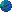 «Я не знаю, как я буду все это описывать, что со мной, с нами произошло. Но чтобы не забыть по прошествии нескольких лет, я не хочу это забыть. Да и не смогу наверное. Но детали…В следующие несколько дней у нас стала удивительно чистая связь, мы хорошо слышали друг друга и поэтому стали больше разговаривать с друг другом, много разговаривать, обо всем. По многу часов.Из этих разговоров я поняла, что у них было с его подружкой по его словам. Он говорил, что практически всегда занимался любовью с ней и представлял меня, он думал, что я его не люблю и все время хочу уйти. Я же думала, что он, наоборот, не любит меня, а любит ее. Мы вспомнили почти всю совместную жизнь и многие эпизоды и увидели, насколько сильно ошибались насчет друг друга, когда интерпретировали поведение другого.  Он удивился, что я уходила из-за того, что думала, что у них любовь и не хотела им мешать. На самом же деле выяснилось, что в сексе у них не очень, в основном все происходит по его инициативе для того, чтобы как-то виртуально побыть со мной. Почти всегда.Даже если он действительно хотел и любил ее, Р., это не идет в никакое сравнение с тем, как он относится ко мне: меня он очень любит и очень боится меня потерять.Но мы все равно почему-то продолжали ссориться, я не верила ему. И настаивала на том, что если он любит меня, то пускай отпустит хотя бы на несколько дней – на время когда меня попросили помочь в подмосковном санатории фестивалю. И мы не будем встречаться неделю, не меньше.Он сказал, что не может на это пойти.Дальше что-то стало происходить неописуемое, то, что совершенно сорвало башню у меня. Стало случаться абсолютно невероятное, это не то чтобы напоминало постановку и цирк, а вообще в голове не укладывалось. В один из дней фестиваля в прекрасное весеннее теплое утро, мы, как обычно много общались, может, ругались слегка.Антон отправил меня на Дмитровское шоссе, чтобы я получила посылку из Питера. Я приехала на склад, посылку не получила, тк ее еще не было и поехала назад, в санаторий. В это время, во время моего движения, мы активно разговаривали. Почему-то зашел разговор об неком ордене, на который он подписался в твитере, я видела. Иллюминаты. Почему-то разговор зашел. Он опешил, долго спрашивал, откуда я знаю про это. Не хотел говорить, потому что понял, что что-то странное происходит. Выяснилось, что он действительно состоит в этом тайном ордене/обществе, и довольно давно. Спросил меня, что я знаю о них, я спросила про дерево сефирот. Он офигел еще раз, но потом мы выяснили, что я в школе изучаю то же самое, использую эти каналы и вообще выяснилось, что мы параллельно делаем многие одинаковые вещи.Мы долго говорили об этом. Пока я не поняла, что за этими разговорами я потерялась. Мой навигатор тупил, показывал абсолютную хрень, типа пустого поля, несуществующие повороты и вообще отказывался искать дорогу домой и поэтому, я пытаясь выбраться из заколдованного Дмитровского шоссе и Долгопрудного, потерялась еще больше. Я объезжала одни и те же места несколько раз, пыталась попасть хотя бы на МКАД, но как будто кто-то специально крутил меня вокруг одного и того же места.Я попала на какую-то стройку, хотела развернуться. К. сказал, что хочет со мной серьезно поговорить, чтобы я остановилась и выслушала его. Вот его история:Все началось с того, что с личной жизнью у него не ладилось. И он очень хотел встретить любовь, любимую женщину, девушку. Но все как-то не получалось. И от Иллюминатов он узнал, что в каббале тоже есть теория о душах-близнецах, которые разделены, но бывают, что соединяются и сливаются в священном союзе Шехина. Как и в обычном случае твин флеймс. И он поверил в это, в то, что можно каким-то образом привлечь свою истинную половину. И стал усиленно желать этого, молился-не молился, не знаю, но что-то делал, какие-то специальные ритуалы, чтобы приблизить это. Потом, через какое-то время, он встретил Р. и подумал, что это она и есть его половинка. Но очень скоро понял, что это не совсем то, что ему нужно – он не любит ее так и не чувствует к ней ничего подобного.Если это было где-то в 12 году, то где-то примерно в это же время я начинаю интересоваться его фигурой и в какой-то момент я, по какой-то  необъяснимой причине, пишу ему коммент в его пост про «куплю пианино». Я ему написала, помню, что фоно-то есть, но его надо вывезти из Сибири. Я помню, как мы долго обсуждали перевод этой фразы с девочками, я хотела написать что-то вроде «coming out», что в сленге значит разоблачение с целью показать свою истинную гейскую ориентацию. И очень смеялись. Но понял, что это я. Говорит, что я ему сразу очень понравилась, но когда он пошел на мои страницы и увидел, что я мало того что замужем, но у меня есть дети, то разочаровался и решил, что не хочет связываться со мной. Поэтому ничего не отвечал на письма тогда и позже.Да, перед этим  и после того, когда понял, что это не Р., он проверил по каким-то таблицам и увидел там типа мою дату рождения. Потом он долго бегал от этого чувства, испугался, конечно. Месяцы и даже может год. Пока я не почувствовала то же самое и не начала свою атаку на него по девизом «До смерти затролю К.»Вот такая история, дальше как все развивалось - примерно понятно. Он очень просил прощения за то, что разрушил мне жизнь, заставил столько страдать.  И мы оба поняли, какое чудо развивается на наших глазах, и какие мы оба были дураки. Что потеряли целый год на ссоры и даже драки. Когда он пытался убить любовь в себе, а я ставила остуды на себя, чтобы не любить его.Я нашла выезд на МКАД тем временем, но вместо того чтобы поехать на север домой, я поехала на юг. И в итоге я объехала все кольцо целиком и попала домой только после 6 вечера, весь день я проездила. Все это время в пути мы болтали обо всем, я была удивлена насколько мне близок этот человек, насколько мы похожи сами и похожа наша жизнь. Мы любим одно и то же, еду, музыку, книги. У нас одинаковые взгляды на многие вещи, мы одинаково любим поржать, побеситься, поесть и потрахаться. Даже многие детали в жизни удивительным образом перекликаются. Я рассказала историю, когда меня изнасиловал Женя, в 9 классе, Жене было 19. Мне 15-16.  Он мне рассказал свою, как он в 19-20 лет изнасиловал 16 летнюю девочку.Не буду на этом останавливаться, потому что дальше с нами происходило много неприятного, было много таких разговоров, которые выворачивают душу наизнанку и причиняют очень сильную боль. Поднимают на свет много темного, то, что вообще не хотелось бы вытаскивать и обсуждать. Тем более с ним.Но мы обсуждали.И мы так сроднились за этот день, я-по настоящему поняла, что ждала этого человека всю жизнь и не хочу его отпускать. Я влюбилась в него опять, в сотый раз, наверное. Мы останавливались несколько раз, чтобы заняться сексом на заднем сиденье машины на МКАДе, вместе бегали пописать, и я была рада, что этот день не заканчивается.Так блин и случилось, что-то переклинило и я продолжала слышать его мысли, даже когда приехала домой и вымотанная собиралась лечь поспать. Это было очень ужасно. Я слышала все, что он думает, что он тоже очень устал, мы оба чуть ли не посылали друг друга матом от этого постоянного присутствия в голове. Просили друг друга дать отдыха и помолчать, но долго не думать трудно и опять кошмар начинался по-новой, ничего не менялось.Когда я обессиленная, залезла в ванну, и пожаловалась кому-то на это и попросила прекратить. То я услышала новые голоса. Это не был К., это был мой голос, который разговаривал со мной. Он сказал, что теперь всегда будет со мной. И будет помогать нам. Говорил, что нас разделят скоро, но мы должны будем пройти много испытаний, чтобы заслужить возможность любить друг друга и доказать силу свое любви, несмотря на все препятствия.На следующий день они, эти испытания, начались. Я поехала за посылкой во 2-й раз и в этот раз было гораздо больше приключений, я не буду описывать их. Это было удивительно и почти совсем не страшно. Но их было очень много, подозрительно много. У меня такого количества приключений за год не наберется. Даже Антон мне сказал по телефону, что это капец, должно быть жизнь посылает мне тренинг какой-то.Хотя нет, один раз я испугалась. В один момент, когда моя машина внезапно заглохла на перекрестке, в тот момент, когда на меня ехал джип. Потом я опять потерялась, но волшебным образом нашла выезд на МКАД в обратную сторону. На север.И теперь со мной был все время этот мой второй голос. Я слышала его. Иногда я слышала голос К., по крайней мере, я думала, что его. Разговаривала с ним, ссорилась.Страшнее было дальше. Каждый день он начал мне говорить ужасные вещи и смотрел за моими реакциями. Позднее оказывалось, что это не К., а они. Я должна была не реагировать или реагировать правильно на их слова, и тогда испытание проходило успешно. А если не проходила, то они наказывали меня. Параллельно с этим «он» разговаривал со мной, мы давали друг другу клятвы в вечной любви, он говорил, что даже если нас разделят, то он все равно найдет меня и заберет. И мы всегда будем вместе. Я ему говорила тоже самое, что люблю его и не откажусь от нашей любви, даже если они буду пытать меня каленым железом.Конечно же, я не выдержала этих ежедневных испытаний и почти каждый день оказывалась чуть ли в коме. В состоянии жуткого стресса. Это заключалось в том, что я просто вырубалась и спала по 15 часов в сутки лишь бы не слышать этих голосов. Но потом я просыпалась, и кошмары начинались по-новой.«К.» тоже разговаривал со мной, я так думала, что это он. В один из таких моментов он сделал мне предложение, попросил выйти за него замуж. Я расплакалась, это было в машине на стоянке перед Океем. Я согласилась. Он говорил, что будет любить меня так, как я заслуживаю, каждый день покупать мне цветы, драгоценности, купит машину, яхту и мы будем плавать на ней. Путешествовать из одной азиатской страны в другую.Потом выяснилось, что это был не он, конечно же. Это я сама разговаривала с собой. Точнее, мое высшее-я разговаривало с низшим, или как там в терминах, я не знаю.Я очень многое узнала о себе от них, то, что я боялась себе сказать всю жизнь. Они на многое мне открыли глаза. Целью в этих испытаниях было то, чтобы я посмотрела на себя его глазами, а не своими, что делала всю свою жизнь. Чтобы я поняла, что я для него идеальная женщина и прекрасная богиня, лучшее, что с ним когда-либо могло случиться. Со своими недостатками, но они и все остальное тоже не имеет никакого значения для его любви.Потом мне рассказали, что все что он рассказывал, это и про меня и наши отношения – это все было неправдой. На самом деле он любит Р., им очень хорошо вместе  и он собирается на ней жениться.Они назначили дату свадьбы на август, на день рядом с моим др. По моей просьбе.Много было откровений в эти дни. И как мне сказали они сейчас, еще ничего не кончено, чтобы я не делала никаких поспешных выводов.  Почему я пишу они, потому что они – это мой и К., это нечто общее, наше общее-я. Оно разговаривало с нами обоими.Мне много говорили неприятных вещей про него и меня. Я была в ярости порой, кидала тарелками в стену, орала на детей, бесилась и верила их словам. Но как только вспоминала, как он говорит «It works fine» мне становилось абсолютно по барабану на все, что они говорили, на их слова.  Я вспоминала все, что он мне говорил. Как мы с ним ржали в туалете и трахались 33 раза в день в разных позах. Спорили, я ругалась, можно ли будет уменьшить эту цифру и каким образом. Он отвечал, что не может на это пойти, так как хочет меня каждую минуту.  Мы не могли расстаться друг с другом, даже если устали очень. Несмотря ни на что, это были лучшие дни в моей жизни. И я не хочу терять это ощущение, даже если мы не встретимся никогда. Но буду верить в это, слышите.  Чтобы не произошло.Мне нужно еще записать то, что мне нужно сделать с собой в течении этих месяцев или лет, пока мы не встретимся. Чтобы иметь возможность опять встретиться с ним. Конечно, самое главное полюбить себя и поверить в то, что я достойна его. Потом я должна наладить отношения с мужем и изменить свой характер, перестать колоться, пытаться себя вести мягче, по-женски и терпеть мужское поведение. В общем стать по настоящему идеальной, чтобы быть достойной его.»3.4 Высшее-МыНа самом деле Высшее-Мы, или высшее-Я состоит из нескольких полей. Атманическое, это поле, через которое идет связь на уровне разума. Это передача мыслей и внутренние разговоры. А буддхическое тело, которые можно назвать Высшей Душой, регулирует энергии и эмоции, с помощью которых общаются пара близнецовых пламен. Как это происходит?  Давайте разберемся.Что значит Высшее или вечное-Я. Оно троично. Самая высшая часть - это частица Божества, искра Духа-Огня, Луч Абсолюта; на Востоке она называется Атма. Это божественное ядро заключено в Буддхи - духовную душу, духовный разум, "тело блаженства", то, что называется "сердцем" и дает способность прозрения, способность проникать в сущность вещей путем мгновенного озарения, то есть интуиции или чувствознания.Соединение Атма и Буддхи образует "зерно духа" - божественную вечную Монаду. Это огненное зерно духа неуничтожаемо и неизменно, нерушимо и вечно. Вокруг зерна духа накапливается и растет сознание человека - Манас, или "Мыслитель". Это высший разум, ум абстрактного мышления, "ум идей", самосознание. Он соответствует логике огненного синтеза, озаренного светом интуиции.Влияние Высшего "Я" на свои тела называется "совестью", когда дело касается нравственности, и "вспышками интуиции", когда они просветляют интеллект. Если эти последние настолько постоянны, что становятся нормальными, их совокупность называется "гением". И каждый из нас носит в себе это вселенское сокровище, этот единый Огонь, неизменный для всей Вселенной!Этот Вечный Человек (Высшее-Я) не имеет непосредственного проявления в низших мирах. Для этого он нуждается в проводниках - телах, соответствующих тем мирам, в которых он проявляется. Совокупность преходящих оболочек, посредством которых человек действует в мирах мысленном, тонком и плотном, называется на Востоке "личностью"; она создается для каждого воплощения на Земле.Если пара близнецовых племен – это две части души, сотворенные из одной монады, то получается, что Высший Человек един для обоих близнецов, и он несет в себе вполне определённые функции. Помимо того, что Высший Человек влияет на них обоих как таковых, то есть заставляет их ощущать свои личности с точки зрения божественного, помогает управлять тонкими полями, сознанием и жизнью в соответствии с потребностями божественного уровня,  с точки зрения Духа, Высшей Души и Высшего разума. Но помимо развития каждой личности в отдельности, высшее-Мы координируют общее совместное развитие обоих индивидуальных личностей в соответствии с их общими потребностями.  Синхронизирует их жизни в соответствии с тем, что они рано или поздно должны будут встретиться и дополнить друг друга до целого состояния, как две половинки. Это и есть их общий план.Я как человек очень дотошный и материальный, вижу этот процесс не только с романтической стороны, но и технически. Дух с помощью физических тел не только проявляет себя на земле, но и физические тела тоже используются Высшим человеком для наработки необходимых качеств Духа.  Души посылаются на землю, где им выдаются тела, для того чтобы в условиях земных жизненных ограничений, если можно так сказать, прокачать свои личные качества. Ну знаете, как в компьютерной игре: когда вы своим персонажем проходите через препятствия, чтобы тем самым улучшить свои умения и набрать необходимые навыки, свойства и, скажем так, закалить свой характер. Легенда о том, что два близнеца жаждут слиться друг с другом ради обретения любви и целостности очень красивая. И конечно, это правда. Но есть еще и другая сторона этой истории: разделение души на две части и последующая взаимная подобная наработка, умноженная на два – это, конечно, гораздо более эффективный способ набрать на земле все необходимые качества для Высшего Человека. Обе его частички живут совершенно разными жизнями, нарабатывая свои, совершенно разные личности, проходят через разные препятствия и жизненные трудности, таким образом, чтобы встретится потом и улучшить эти качества за счёт «помощи» друг друга. Встречаясь, отрабатывая на друг друге все свои неровности и шероховатости, шлифуют с друг другом свои навыки и умения. Дают астральных пинков друг другу и заставляют развивать самого себя из половинки до целой личности, чтобы усилить и дополнить все свои качества. Только не качествами другого, а своими собственными.  Именно поэтому именно пара близнецовых пламен способна прожить земную эмоциональную боль такой титанической концентрации, чтоб всю ее сбросить, прогореть и очиститься ею перед  финалом, перед «уходом домой».Вообще, не зря близнецовым пламенем называют одним человеком в двух телах. Конечно, это образно и это все таки два разных человека, но по сути они не являются парой и половинками в социальном смысле. Хотя, и такие случаи тоже не редки.Они носят в друг друге части своей души, то есть энергии друг друга. В мужчине содержится часть женских энергий своего женского близнеца, у женщины – немного мужских. Поэтому при встрече между ними происходит мгновенное узнавание на уровне души. И начинается такое сильное притяжение, это души узнают свои энергии и тянутся друг к другу, чтобы, можно так сказать, вернуть свои энергии назад. Но это все, небесная физиология  Любовь и чувство неописуемой близости между близнецами никто отменять не собирается. Миссия и тот божественный план, о котором пишут так часто иностранные сайты тоже, конечно, существует. Очиститься, слиться, соединиться с друг другом и своим высшим человеком, любить друг друга своими чистыми и прокачанными душами.Сливаясь, они превращаются в некого сверхчеловека, который может проводить высшие энергии на весь окружающий мир. Который настолько силен, чтобы управлять не только своими жизнями, но и событиями планетарного масштаба. И у него настолько широкая душа и развитый разум, чтобы делать это с любовью. 3.5 Поток жизниНо если уж говорить о том, как управлять событиями своей жизни, то надо немного отвлечься от этого союза.  Вы замечали, что иногда все события в жизни движутся, как бы подхватываясь единой позитивной волной,  жизнь течет как по маслу?  Вы как будто едете на автомобиле по улице, и все светофоры перед вами становятся зелеными. Вы не тратите на это никаких усилий –  это будто получается само собой, вас подхватил и везет поток удачи. Поэтому-то и говорят обычно «вам везет». Такое состояние может длиться какое-то продолжительное, но чаще всего не очень долгое, время. Потом обычно что-то вдруг случается и удача внезапно кончается. Происходит какое-то событие, какая-нибудь дурацкая мысль или негативная эмоция – и все, вы больше не чувствуете этого потока, вы вернулись в обычное свое русло – жизнь с чередой и мелкий огорчений, и мелких радостей, все как обычно. Вообщем, ничего особенного, простая жизнь.Но что значит, что вам повезло? Кто-то подарил вам удачу или в этом есть ваша заслуга. Конечно же, есть. Поток – способность проводить через себя высокочастотную энергию и транслировать ее на окружающий мир. Когда мы встречаем своих близнецовых половинок, мы начинаем ощущать этот поток.  Они подталкивают нас к внутренней трансформации, которая и дает возможность этому потоку течь через нас. Мы открываем свое сердце для любви, позволяя себе любить и быть любимым, мы открываем свою сердечную чакру. Мы открываемся для энергии любви, готовы ее принимать и отдавать. Поэтому, по мере очищения от эго и негатива в душе, то есть в процессе нашего духовного взросления мы начинаем ощущать состояние, что нас как будто бы подключили к какому-то очень чистому и мощному каналу энергии.  Так оно и есть. По мере нашего духовного роста через нас начинает проходить божественная энергия. И мы открываемся всей душой этому потоку, чувствуем его вибрации, сначала телом, потом всей своей жизнью. Мы видим, как этот поток трансформирует нас и нашу жизнь. Он несет нас, мы купаемся в нем, дарим его своим близким и всему миру. Мы просто живем в этом потоке.Очень часто, когда близнецовое пламя входят в нашу жизнь, мы начинаем замечать одинаковые повторяющие числа на часах, номерах машин и проч. Часто говорят про цифры 11:11. Про это очень любят писать эзотерики именно в связи с энергией близнецового пламени. Я очень часто вижу такие цифры, и в свое время, когда я заинтересовалась этим феноменом, я конечно, пыталась узнать что это, читала многое. Например, это значит, что ангелы следят за нами, или это примета присутствия и активизация нашего Духа. Я интерпретировала эти знаки так, что моя человеческая жизнь совпадает с жизнью, которая мне уготована божественным планом – то есть все идет именно так, как нужно. А мои высшие помощники предают мне привет таким образом и сигнализируют об этом.«Посмотри на часы. Сколько там? 12:13? Что это по твоему значит. Это значит, что ты выключилась из потока. Как бывало раньше, когда ты смотрела на часы и видела 12:12 или другие одинаковые или зеркальные цифры. Ты была в потоке, а щас нет.А сейчас, что  - ты не чувствуешь жизни, ты опять сидишь и жалеешь себя. Смотришь на обои и в каждом узоре пытаешься увидеть его ямочки. Ты не дома, ты сидишь на кладбище, на могилке своей близнецовой любви и плачешь. Ты хоронишь себя, свое будущее. Говоришь, что тебе не нужно ничего без него, ни счастья, ни духовного развития. Ты никто без него, без его ямочек. Ты никуда не пойдешь без него. Зачем? Нет смысла.Ты так и будешь горевать на этом своем кладбище похороненных надежд, своей похороненной жизни. И не узнаешь, как он ждал тебя все это время с той стороны. И в каждом шепоте ветра слышал твое имя.»Сейчас-то я знаю, что когда переходишь на более высокую частоту восприятия мира, то просто начинаешь замечать и видеть гораздо больше. Это да. Но дело не только в этом,  все трактовки этого явления   –  суть одно и то же: это ощущение присутствия дыхания Духа, божественной энергии. Как сказал известный писатель-фантаст Лукьяненко, если вы стали замечать одинаковые цифры на часах, то вы стали магом.  В бытовом смысле – да, теперь вы находитесь в этом божественном потоке и можете спокойно управлять своей реальностью. Эта божественная энергия потока – это и есть любовь, получая и проводя ее на ваш мир, вы становитесь настоящим волшебником. Магом, который трансформирует свою реальность.Что касается именно близнецового пламени – очень важно обоим осознавать то, что для того чтобы трансформировать свою общую реальность, нужно обоим вполне сознательно находится в этом потоке. Это значит, что очень важно понимать, для чего и с какой целью судьба свела вас вместе. Эта цель - ваше высшее «божественное» предназначение. Можно отказаться от своей общей так называемой миссии, от вашего совместного пути, не выдержать интенсивности переживаний и выбрать более спокойное «человеческое» существование. Можно решить, что этот путь души и духа не для вас, что вам больше по душе путь обычного родного эго. Вы можете выбрать не любовь, которая требует от вас столько душевной работы, а, например, карьеру, богатство или семью. Или какой-нибудь другой путь. Никто не упрекнет вас за это.В общем, никто не заставляет вашу половинку души выполнять свои «обязательства». У вас всегда есть право своей жизни и право выбора. Но именно тогда, когда вы выбираете путь любви, души и совместного развития, то вы оба проводите эту божественную энергию. Вы оба находитесь в общем потоке. И совместный путь возможен только тогда, когда вы оба в нем.Поэтому ваш путь может быть совсем не совместным. Но в этом случае говорить об общей миссии, о союзе или о слиянии, конечно же, уже нельзя.3.6 Путь души или эгоЧем же так плох путь эго? Да ничем, собственно.Что плохого в том, что мы выбираем вместо трудного духовного пути комфорт или удобство, деньги или что-то другое, что приносит нам обычное человеческое удовлетворение. Давайте поговорим об этих путях: путь души и путь эго. Для этого надо понять, что из себя представляют они оба. О душе написано множество стихов, песен, трактатов и мудрых мыслей. А об эго нет, но зато любая духовная литература знает миллион способов избавления от него. Но что же это на самом деле? Про физическое проявление души очень много спорят,  даже предполагают, что это какой-то не очень большой, весом всего в 21 грамм, некий человеческий орган, который замирает, когда мы смотрим на что-то красивое или приятное глазу. И уходит в пятки, когда мы боимся. Причем, орган очень  нежный и ранимый:  она  вечно или к чему-то тянется, или плачет, или что-то чувствует. А эго, это орган или часть нашего сознания? От него стремятся избавиться, как от проказы, может это болезнь или загрязнение мозга? На санскрите даже есть такое понятие «хридая рога» – эгоизм, болезнь сердца, Но что это за часть нашей личности, которая мешает нам жить счастливо?Очень много вопросов, если задуматься. Вот что же пишет википедия «Эго (Я) - это часть человеческой личности, которая осознаётся как «Я» и находится в контакте с окружающим миром посредством восприятия. Эго осуществляет планирование, оценки, запоминание и иными путями реагирует на воздействие физического и социального окружения».Выходит, что эго – это неотъемлемая часть нашей личности, от которой не только не нужно избавляться, но остаться без эго может быть довольно опасным. Если вы не живете в лесу или буддийском ашраме, конечно.Все верно, эго осуществляет большую и важную работу для нашей личности. Оно помогает нам  взаимодействовать с окружающим миром, оно мотивирует нас идти и зарабатывать деньги, чтобы прокормить ваше физическое тело и получить необходимое количество энергии для нашей человеческой жизнедеятельности.  Оно включает многие программы для жизни, чувство самосохранения,  например. Или программу сохранения здоровья. Мотивирует искать кого-то для создания «семейного гнездышка», все для того, чтобы обезопасить свою (нашу) жизнедеятельность.Его функция очень важная – оно заставляет нас получать энергию для жизни, для нашей физической и социальной жизни. Получить, обезопасить и добиться постоянного ее поступления  - вот его задача. Правда,  энергия эта, если смотреть по частоте вибраций, не очень высокая. Она и не может быть высокой – мы взаимодействуем с социумом, питаемся синтетической пищей, редко бываем в местах с чистым воздухом. Мы общаемся с разными людьми, причем не только с теми, общение с которыми нам приятно или интересно. Но ведь, для того, чтобы людям было интересно и приятно общаться с нами - мы должны им отдавать энергию примерно такого же уровня, какого они хотят получать. Есть теория про энергетический уровень восприятия жизни  – это так называемая точка сборки. Точка сборки – это энергетический уровень развития сознания, а уровень прошивки кокона – это общий уровень энергии человека, который он воспринимает, те в общем он его получает, отдает и живет в нем.  Поэтому активная жизнь в обществе заставляет  нас жить в общем энергетическом уровне этого общества. Зато, чем ниже уровень, тем больше энергии можно получить  в свое удовольствие.Эго же требует много энергии, оно требует зарабатывать деньги, чтобы получать удовольствие, выполнять свои обязанности и не болеть. Оно как профсоюзный комитет – всегда на стороне работника, но для него вы всегда будете работником. И он не собирается допускать, чтобы ваш общий уровень энергии вырос. Тогда ему будет трудно выполнять свои функции, как вашего работодателя. Он не хочет отпускать вас.Душа же требует, нет не требует, она просит от вас повышения уровня частоты вибраций. Чем выше частота, чем чище и менее плотнее энергия, тем лучше вы слышите ее. Ее голос – это интуиция, голос высшего-Я. Ее можно услышать только тогда, когда голос разума тих.  Но чаще всего вы ее не слышите, но чувствуете, потому что это Душа является вместилищем эмоциональных энергий. Она отвечает и регулирует эмоциональные энергии  нашего организма, такие как, радость, счастье, ласка, нежность, мягкость, горе, отчаяние, ненависть, тоска и т. д.  Видите, в основном все человеческие эмоции-энергии, преобладающие в Душе и, находящие на Душевном уровне, имеют преобладающую женскую составляющую.Душе же, в отличие от Эга, нужны высокие вибрации - она, как и все женщины  хочет легкости:  ей хочется петь и танцевать, она хочет мира и любви, хочет мужской поддержки, те поддержки Духа. Другими словами печенек, шоколада и обнимашек :-) А вовсе не страданий, споров и бессмысленных забот. Она хочет работать и получать удовольствие от этой работы, а не вкалывать. Потому что душа любит получать удовольствие от каждого момента жизни: от цветочка, детских улыбок, радуги, музыки и даже слез. От прекрасных ежедневных мелочей. Она хочет слышать голос своей Божественной части – своих высших, высшего-Я.  Для вас же она хочет еще большего, чем для себя, за возможность быть услышанной – за это она дает вам интуицию, вдохновение, помощь в реализации вашего жизненного плана наилучшим для вас образом. Она хочет активизации ваших способностей, воплощение вашей мечты, удачи и жизни в любви,  Вы просто слушайте ее и давайте ей высокочастотную энергию: энергию доверия, безусловной любви, радости и она расцветет, как чудесный цветок.Вот это и есть два пути – жить в мире высокочастотных и в мире низкочастотных удовольствий. И каждый сам должен выбирать, что ему делать и как жить. С каким уровнем энергии. Выбирать, будем ли мы получать удовольствие от того, что нам действительно интересно, или от того, что принято социумом? Будем ли мы отдавать и принимать низкие энергий из телевизора, социальных сетей, будем отдавать и принимать энергию от злых раздраженных людей на улицах, из алкоголя, плохой пищи? Или нет.  Из патриотических лозунгов, модных тенденций,  пустых размышлений и рефлексировании, из постоянного напряжения,  болтовне о войне, кризисе, зарабатывании денег.  Из мира низкочастотных удовольствий. Или мы будем жить в мире высокочастотных удовольствий. Ведь жить в таком мире – это само по себе блаженство. Мы будем отдавать любовь своему окружающему пространству, тем самым «очищая» его. И окружающее пространство будет отдавать нам уже чистую, легкую и нежную энергию, любовь, наполняя ею наше тело и душу. Мы будем строить свой мир – прекрасный, чистый и светлый. И это не коммунизм))Жизнь в союзе со своим близнецовым пламенем означает, что мы выбираем второй путь. Это значит жить и проводить через себя поток энергии высокой частоты. И этот путь требует смирения от самоотдачи, это нужно хорошо понимать.  Это путь постоянного повышения своего энергетического уровня, путь духовного развития.Еще раз уточним, что такое высокая или низкая частота вибраций? Каждый человек имеет энергетический уровень. Его энергия вибрирует с разной частотой. Этот уровень зависит от многих факторов – эмоционального фона, окружающего микроклимата, здоровья и прочего. Очень снижают частоту вибраций человека негативные чувства: страх, зависть, гнев, жадность… Любой неблаговидный поступок, плохие мысли и чувства загрязняют соответствующие тела, «уплотняют» и утяжеляют их, и человек начинает вибрировать на более низких частотах. Ещё существует выражения: «тяжелая душа», «грязные мысли» — это также говорит о низких вибрациях души и мыслей. Человек, который живет в таких разрушительных вибрациях постоянно сталкивается с неприятностями, имеет проблемы со здоровьем.Чем большей любовью наполнен человек, тем более высокие вибрации в нем «звучат». Чем более он свободен и радостен, чем более здорово его физическое тело, тем выше гармоничное совокупное звучание его вибраций. Состояние радости и счастья наступает при большом раскрытии духовных качеств. У человека хорошее здоровье, прекрасные отношения с людьми, необходимое материальное обеспечение, раскрываются творческие способности. Его состояние распространяется на ближайшее окружение, родственников, друзей осветляя их жизнь, а также может оказывать влияние на весь Мир.«Ты спрашиваешь, сошла ты с ума или нет? Если быть разумной значит жить разумом, а не сердцем, то да, наверное, ты сумасшедшая. Это не я обманываю тебя, это твой ум обманывает тебя. Тебе ничего не нужно знать. Все знания, которые тебе нужны – это то, что я люблю тебя, что я всегда буду любить тебя. И всегда буду поддерживать тебя и держать за руку, когда тебе плохо. Больше ничего тебе не нужно знать. Твой разум - это единственная грань между твоей счастливой и несчастной жизнью. Не нужно слушать свой ум, просто верь. Верь, что я твоя вселенная с карими глазами. И что мы будем вместе. Ты мне веришь?»4. Стадии отношенийЕсли представить всю жизнь близнецовых пламен в виде эпизодов, то в разных вариациях, но все же обычно происходит одно и то же:Жизнь доВстречаМедовый месяцВзаимная трансформацияЛичная трансформацияСоединение 4.1 Раздельная жизньЕсли говорить о раздельной жизни, то мы это будем делать в свете того, что каждая из половинок души получила определенные задания на свою жизнь. Задания, чтобы пройти определенные события, чтобы и набрать определенные качества и наработать определенный узор кармы. В случае близнецов эти задания все равно в какой-то мере общие или коррелирующие  друг с другом. Такие, чтобы они при встрече удивились синхронности и взаимному дополнению друг друга. События и черты характера, как мы уже говорили, могут так дополнять друг друга, что рисуется очень красивая общая картина.Сейчас приведу пример одной пары близнецов, чтобы вы поняли. Девушку в детстве изнасиловал подросток, поэтому всю она жизнь провела, не доверяя мужчинам и не ожидая от них ничего хорошего. У мужчины случилась противоположная история: он сам изнасиловал девочку, которая была в таком же возрасте, что и его близнец. Потом он всю жизнь винил себя за это. И, совершенно очевидно, что они оба не могли жить полноценной жизнью, они оба несли тяжкий эмоциональный багаж своих переживаний и не любили мир вокруг себя. Поэтому мир тоже не отвечал им взаимностью. Она не любила мужчин, за то, что они испортили ей жизнь, не позволили ей жить так, как она хотела жить – любить, радоваться, получать удовольствие, не боятся, доверять. Он подсознательно не любил женщин, хоть и винил себя, понимал, что не сможет полюбить. Оба считали себя недостойными любви и счастья и ждали кого-то, кто мог бы спасти их. Расколдовать волшебным поцелуем и показать им, что и они тоже достойны любви. Оба достойны огромной любви и огромного счастья. Нужно сказать, что они оба, до того как встретились, жили в союзе с людьми, которые родились с разницей в несколько дней от своих духовных близнецов. И имели одинаковые специальности. Ну, это так реплика в сторону. И вы поняли, наверное, что это наша история.Так происходит всегда – несмотря на то, что близнецам, живущих в разных жизненных обстоятельствах необходимо наработать те свойства характера, которых нет у другого близнеца. Тем не менее, их жизненные ориентиры всегда остаются одни и те же, это видно по многочисленным примерам их синхроничности и другим общим мелочам в событийном плане и похожим интересам. До того, как их жизни пересекутся, их событийные потоки сначала долго подстраиваются друг к другу. Представьте, как нелегко свести жизни двух совершенно разных, живущих в разных уголках планеты людей. Но, конечно, часто для облегчения задачи географический фактор отпускается – пара как минимум рождается в одной стране. Но так бывает не всегда. Я могу сказать по себе, я за несколько лет до нашей встречи стала замечать какие-то странные вещи, которые стали происходить в моей спокойной и вялотекущей жизни. Я вдруг стала вести себя очень странно – примером тому служит такой эпизод: я, человек, почти никогда не выезжавший из своего провинциального городка, вдруг, бросаю семью и работу, и уезжаю в другую страну.Потом вообще наступила какая-то карусель необъяснимых событий, которые приближали меня ко встречи со своим близнецом. И благодаря ей, этой бешеной карусели, я в итоге почти потеряла семью, всех своих друзей и близких, мне пришлось переехать в другой город.Благодаря случайным событиям я попала на тот форум, где увидела его фотографию. Благодаря таким же случайностям, я потом узнала, что это за близнецовое пламя такое. Но вы же понимаете, что все эти события никак не случайны. Я конечно, тоже это поняла,  хотя уже немного позже. До этого же было много месяцев неизвестности, потерянности и безысходности.Ну не буду больше о безысходности. История близнецов по определению заканчивается хорошо (конечно, при условии, что вы согласитесь участвовать в ней), поэтому я продолжу. Перед тем, как ваши судьбы соединились, ваши общие поля начинают проявлять себя: у вас появляется потребность, в том, чтобы изменить свою жизнь. Я об этом уже писала. Можно сказать, векторы ваших судеб поворачиваются в одну сторону.  Вы не понимая, что это часть «божественного» плана, начинаете двигаться в одном направлении.И вот встречаетесь.4.2 Медовый месяцПосле того, как произошла встреча, наступает, безусловно, один из самых приятных периодов в их отношениях - период медового месяца. Можно нарисовать такую картинку – вы плетясь по пустыне уже в изнеможении падаете на песок, не в силах двигаться дальше. Но вдруг перед вами – прекрасный оазис, это прохладный замок с чистым источником воды, со свежей едой и фруктами. С мягкой периной. Это именно тот целительный поцелуй, которым вы возвращаете к жизни друг друга. Этим поцелуем ваш принц пробуждает вас. Он показывает вам, то что ваша жизнь до этого не была «жизнью». Он показывает вам то, что вам не хватало долгие-долгие годы. Он дает вам счастье. Он дает вам любовь. Показывает, что вы достойны огромного счастья и огромной любви.И вы, естественно растворяетесь в этом свежем чистом и прохладном источнике. Не осознавая, что этот источник может оказаться миражом.Но это, безусловно, один из самых романтичных периодов в их связи.  Обычно он не очень долгий, от примерно 2-х месяцев до полугода. Ваша взаимная эйфорическая влюбленность достигает своего апогея. Как и в случае обычных отношений между мужчиной и женщиной, присутствует все: и бурлящая страсть, и постоянное желание быть рядом, и полная растворенность в друг друге. И очень сильное, магнетическое притяжение.Если говорить об ощущениях, то фраза «вряд ли вы испытывали что-то подобное раньше» лучше всего может описать их. Все, что было раньше в жизни меркнет и не может сравниться с тем, что свалилось на вас с небес. Как в «Мастере и Маргарите»: любовь выпрыгнула на них, как убийца с ножом. Но это все лирика, а реальность в том, что вы точно знаете – именно этого человека вы искали всю жизнь, это именно она, ваша половинка, дарованная небесами. Одновременно с сырым и почти животным сексуальным притяжением, чувствуется особая священность и удивительная близость, душевность и чистота.  Этот удивительный пьянящий коктейль, вы пьяны, не понимаете, что произошло и почему все так быстро закрутилось настолько, что мгновенно вы и весь ваш мир изменился. Ваш мир сузился до размера вашего близнеца, все ваше счастье и вся ваша жизнь, кажется, сконцентрировалась в нем и вы, наконец-то, пришли домой после долгих-долгих поисков. Это самое время, чтобы насладиться друг другом.Но.. Эх, как и все хорошее, этот период очень быстро кончается.Проходит не так уж много времени и пелена иллюзии немного спадает с глаз.Вы видите, что замка больше нет, вода не такая уж чистая вода, и фрукты не совсем свежие. Постепенно наступает похмелье – и реальность возвращается, вы по прежнему в пустыне.Между вами начинаются разногласия. Вы соединяетесь каузальными полями и начинаете сопоставлять ваши кармические рисунки. Вы начинаете замечать недостатки вашего партнера, а он начинает отзеркаливать и показывать вам ваши недостатки. Например, один партнер любит поспать подольше, другой встает в 6, ну вы и сами знаете, как это бывает в отношениях мужчин и женщин. У близнецов все еще хуже, ниже вы увидите почему.Иностранные учителя любят писать, что эта фаза именуется «беглец и охотник». Именно потому, что не выдерживая накала страстей, один из близнецов так и норовит сбежать, а другой тянет его вернуться. Но русские же учителя, все как один называют этот период фазой взаимной кармической отработки.4.3 Взаимная трансформация (стадия взаимного излечения)Я тоже придерживаюсь русского названия, хотя в нашей фазе (она длилась почти год) были на лицо все признаки «беглеца и охотника».  Присутствовали и убегания одного из этого союза, и попытки другого вернуть и остановить. Это очень интенсивный период, который порой настолько изматывает эмоционально и физически, что не то слово - хочется все бросить и убежать навсегда. Сила притяжения и отталкивания как будто испытывает этот союз на прочность: то ваша любовь сильна как никогда прежде,  вдруг, несколько минут минута или какое-то событие спустя, и все: вы знать друг друга не хотите. Это напоминает эмоциональные американские горки, эйфория и бесконечная нежность сменяется глубокой тоской и болью. Ваши эмоции как будто стирают в стиральной машинке – они крутятся с необыкновенной силой то в одну, то в другую сторону.Дело в том, что энергии в союзе близнецовых пламен как будто умножаются в несколько раз. Будь то любовь, будь то взаимные проблемы и конфликты, все это по сравнению с обычными человеческими эмоциями имеют удивительную силу и глубину. Такая вот особенность этой связи – энергии близнецов при взаимодействии не складываются, а практически умножаются. Их энергетические паттерны не просто схожи, у Близнецовых пламен они тождественны, ведь они сделаны из одной монады, одинаковой материи и  их физические параметры идентичны. Поэтому, когда их  энергии встречаются, происходит некий всплеск, скачок энергий. Вы, наверное, слышали о таком явлении, как резонанс. Словами физики – при суперпозиции (сумме) двух энергий происходит резкий рост энергий по амплитуде. Поэтому, то, что в «человеческом» союзе может быть обычной ссорой, в союзе близнецовых пламен – это всегда очень сильные разрушительные эмоции, способные причинять физическую боль в прямом смысле этого слова. Вот так и происходит эта взаимная отработка – близнецы начинают друг друга подталкивать к тому, чтобы отрабатывать свои кармические энергии. И все это происходит в быстром темпе, с очень сильными страстями и энергиями, неудивительно, что не все выдерживают такой накал эмоций. Это очень не просто.Но именно в этот момент, этими ссорами они начинают провоцировать друг друга на духовный рост и очищение от негативных энергий. Это исцеление собственного Эго. Вы проходите стадию взаимного исцеления от кармических программ, которые у вас накопились в жизни, от негативных энергий прошлого и настоящего.  От неверных эгоистичных взглядов на  жизнь и на себя, на впитанные с детства потребительские шаблоны отношений.4.2.1 Источник страданийЕсть что-то вроде статистики: мужчины и женщины в союзе близнецовых пламен имеют проблемы с этим, с понятием и ощущением «любви». Мужчины в своей человеческой жизни обычно эмоционально холодны и закрыты от чувств, женщины же наоборот, сверхэмоциональны и что называется «любят слишком сильно». Нет, это не правило, конечно, просто наблюдения.Причем мужчины до этого момента, момента встречи обходились вообще без как таковых привязанностей к женщине, жили по принципу «да я не буду влюбляться, зачем мне это, я не хочу никакой душевной близости. Не то чтобы я не могу, нет, я могу, просто, знаете -  не хочу разочароваться. Я влюблялся в пятом классе, она меня бросила и оскорбила мои чувства. Я потом долго отходил от всего этого. Не-не.»У женщин же другая проблема: нам, девочкам, очень хочется такого мужчину, чтобы раствориться в нем, отдать ему всю себя без остатка и жить в нем, внутри него, до конца своих дней. Он должен быть для нас всем, отцом и любовником, любить бесконечно, заботиться и быть таким, как мы его нарисовали в своей голове. Ну, конечно, никто никогда не видел в реальности такого мифического мужчину, только что в фильмах и журнале «Космополитан». Поэтому в нашей в жизни чаще всего попадались обычно трудные, часто кармические партнеры, которые вообще никак не соответствовали нашему плану. Подогнать их под него и как-то исправить их никак не удавалось, что вызывало душевные травмы и разочарования. Разочарования в мужчинах, в себе, в родителях, которые не научили, как жить счастливо, так как они вообщем-то и сами жили друг с другом без особой радости. А то и вовсе развелись.Такая невеселая картина: мы подходим к этим отношениям со всем своим багажом стереотипов и схем отношений: мы прекрасно знаем, что нам нужно от своей половинки, мы же столько об этом думали и фантазировали на эту тему. Но когда она, реальная половинка, вдруг появляется на горизонте, происходит катастрофа. Вы абсолютно точно сразу поняли, что это именно ОН, человек, который вам нужен, ваше счастье. Но почему же он тогда настолько не соответствует всем нарисованным шаблонам? Не хочет и не собирается соответствовать вовсе. Рушатся иллюзии, рушится все, что мы знали до этого, весь накопленный опыт, все знания, кажется вся жизнь. Да и какой смысл в этом опыте и в этой жизни, ведь «я не смогу быть с этим человеком, но и без него я не смогу тоже». И эта огромная дистанция между тем, что «я хочу», и тем, «что есть», превращается в источник постоянных огорчений и мук. 4.3.2 Безусловная любовьПо правде говоря, ваш близнец определяет вашу боль как признак того, что вы не любите его полностью и безусловно. Чтобы любить безусловно, нужно познать близнеца во все времена, не только в хорошие, но и плохие. Любая боль и страдания – это сигнал, что вы поставили определенные условия в вашей любви, потому что если вы принимаете своего близнеца целиком, со всеми недостатками, не будет никаких страданий и боли.Никто не любит боли и бежать от нее – это обычная человеческая реакция. Это нормально, если вы собираетесь и дальше жить с ней. Но боль не негативна, она позитивна. Если вы нечаянно отрежете себе палец, не будь боли, вы бы просто истекли кровью и умерли. Боль в вашем теле сигнализирует о том, что что-то не так.С эмоциональной болью то же самое. Сначала вы думаете, что боль значит что-то другое, возможно она идет от вашего близнеца. Но это внутренний сигнал того, что что-то не в порядке именно с вами… Так как она идет изнутри вас, то другой человек не может быть причиной.Это сигнал, что ваше собственный способ мышления ошибочен. Если ваш близнец делает что-то, что как вам кажется, причиняет вам боль, любите ли вы его безусловно? Или вы чувствуете жалость к себе и желаете, чтобы ваш близнец поступал по другому? Скорее всего, вы слишком много ожидаете от него.4.2.2 Болезнь напрасных ожиданий  В тот момент, когда в вашей голове появляется картинка с каким-то определенным ожиданием и закрепляется у вас в подсознании, то вы программируете вполне определенный исход событий в вашей жизни. Вы вкладываете в эту мыслеформу энергию и ожидаете, что когда событие исполнится, то ваша энергия вернется к вам. И чем чаще вы прокручиваете в голове этот исход, чем чаще думаете об этом, тем больше вкладываете туда энергии. При этом вы абсолютно уверены, что те люди, от которых вы ждете подобного исхода, отдадут вам всю эту энергию назад. Потому что вы сами туда хорошенько вложились, когда сильно-сильно захотели, чтобы получилось именно так, а не иначе. Если бы ваше желание не касалось других людей, такая линейная зависимость могла бы окупиться. Чем больше вы вкладываете энергии во что-то, в какое-то дело, например, тем больше вы получаете назад. Обычно так и бывает, иначе повседневная жизнь не имела бы смысла. С другими людьми гораздо сложнее, просто у них свои планы. У них есть своя воля, и этот закон свободной воли, о котором мы уже говорили, он работает там, где обычная физика с ее энергиями не работает. На тонких планах, на ментальном, например.И часто бывает, что инвестиции энергии в других людей с целью получить определенный результат не работают. Видимо потому, что результат является слишком эгоистичным. Вы вложили свою энергию в другого человека, чтобы получить от него гораздо больше. Вот и все. И что происходит дальше:  вы не получили того, что хотели, ваши вложения не окупились и вы обижены. Вы начинаете предъявлять этому человеку и требовать «свое». «Где то, что я в тебя вложил? Ты мне должен. Отдай мне долг!»Естественной реакцией этого человека окажется непонимание того, что вы собственно от него хотите. Он, что, просил у вас что-то, он вам пообещал, что он будет вести себя именно таким образом, или что? Нет, вы сами по своей воле захотели от него то, что он вам никогда не обещал.Напрасные ожидания – это не такая уж неопасная болезнь, как кажется на первый взгляд. Она под благим предлогом пробирается в душу и поселяется там. Потому что никому не придёт в голову выгонять ее, это же надежда. Мой компас земной и все такое. Но именно она своими последствиями чаще всего засоряет и блокирует анахату. Если надежда на то, что другой человек будет вести себя согласно вашим ожиданиям не оправдывается, вы испытываете по этому поводу гнев. Или обиду, а это тот же гнев, но направленный внутрь, на себя. Или гордыню, типа: как же так, почему ты так со мной, я же достоин, что я многого прошу от тебя?  Или начинаются требования, попытки заставить того другого воплотить в жизнь ваше ожидание, с его ответным гневом на вас. Да всех последствий даже и не перечислить.В практике близнецовых пламен эта болезнь излечивается, пожалуй, самыми болезненными процедурами: на простое человеческое ожидание быть рядом со своим любимым и не отпускать его, у вселенной всегда находится пилюля – пару близнецовых пламен очень часто разделяют. Об этом будет у нас целая глава. И почти все проходят через такое. Может быть, они либо живут в разных странах или городах, может, они женятся на других или годами не отвечают на звонки и письма. Или они, вообще, гораздо старше или моложе вас. В общем, все подстраивается таким образом, что каждый из близнецовых пламен проходит через отпускание всех своих ожиданий насчет партнера. Ожиданий того, что тот станет соответствовать образу «возлюбленного», который привила нам с детства западная культура. Что мужчина потеряет голову, примчится на белом коне, бросит все к ногам женщины и отвезет ее в свой замок. А женщина бросит все, забудет про все свои потребности, станет служить ему, как господину и ублажать все его мужские желания. Но такого не случается, и начинаются страдания от невозможности получить это. Поэтому все близнецы ставятся перед выбором - страдать или отпустить все ожидания и просто любить. Между близнецами очень сильная любовь, но эта любовь без взаимных ожиданий. Это безусловная любовь. А чтобы научится любить безусловно и отпускать все ожидания, порой требуются годы. Я очень часто слышу такие слова: «Я хочу быть со своим близнецом физически и другой вариант меня не устроит.  Почему вы не вместе? Ну, наверно, вы просто не сильно-то этого хотите. Вот я очень сильно этого хочу, и поэтому будет так» Это очень знакомо и близко каждому, кто полюбил взаимно – очень тяжело осознавать, что вы можете быть не вместе. Это очень больно, я знаю. Но поверьте, высшие силы изо всех сил постараются убедить вас в том, что ваши планы конечно очень красивы и благородны, но вряд ли совпадают с их планами. И поэтому, именно активные ожидания подобного исхода очень усложнят вашу жизнь. Никто вам не скажет заранее, будете вы с ним вместе или нет, и когда. Но вас будут учить, пока вы не научитесь не ждать ничего взамен, не научитесь любить безусловно.  А вот когда вы отпустите его, все свои ожидания и условия насчет него - то вы станете готовы, чтобы свободно получать и проводить эту божественную любовь. «Господи, как же тяжело! Все, я его вообще не чувствую, это конец и потеря потерь. Карты поиздевались и мне сказали – все, клетка открыта, ты теперь свободна, лети.  ЛЕТИ БЛИН!!! КУДА??? Куда лететь? Я в каждом узоре обоев вижу его ямочки. Закрываю глаза и там вижу его глаза, и они не исчезают. У меня не ужас, у меня непонимание, где я, что я, как будто я в лесу потерялась. Вроде все тоже вокруг, но все не так. Что-то умерло и я не знаю, что делать и куда идти. Где мне жить. Как мне жить. Все утро я мысленно кричала: КЫСА! КЫСА! КЫСА! КЫСА! Где ты?Он отвечал, но тихо-тихо. Все. Все. Нет его.Как будто погасло солнце!»Нам не зря посылаются близнецы, которые всегда будут маячить где-то вдалеке, как звезда на небосклоне, и между вами всегда будет дистанция, в том числе огромная дистанция напрасных ожиданий. И единственным возможным способом сближения может быть только отпускание всех своих требований и абсолютное принятие своего близнеца вразрез со своими шаблонами межполовых отношений. Не ждите, что он будет соответствовать вашим мечтам или картинок из книг и фильмов. Он и не должен, у него другая задача - избавить ваше сердце от ненужной шелухи. Просто откройте сердце, пошлите оттуда энергию любви и не требуйте ничего взамен. И вы увидите, как она вернется к вам от вашего близнеца в стократном объеме.Безусловная любовь – это некая ломка стереотипов отношений не только между мужчиной и женщиной, но и между друзьями, родными, коллегами. Это отсутствие собственной выгоды и требований от отношений, отпускание эгоистичных ожиданий и простая безвозмездная благодарность человеку, что он дарит тебе свои чистые чувства и эмоции - любовь, дружбу, понимание, надежду, резонанс душ.4.2.3 Тело болиБлизнецовые племена являются зеркалами и отражают недостатки друг друга. Это неприятно и вызывает много взаимных обид. В нем вы как в зеркале видите плохую версию себя. Но обычно это не самое страшное в этих отношениях. Гораздо болезненнее бывает другое, когда партнер задевает ваши застарелые раны и показывает, что они еще не зажили и болят. Не просто показывает, а расковыривает снова и снова, заставляя вернуться в те самые болезненные моменты из детства или прошлого, из отношений с родителями или бывшими партнерами. Будучи самыми близкими существами во вселенной, ваши близнецы, тем не менее, заставляют вас испытать те эмоции и чувства, и поднять всю ту боль, которая тяжелым багажом хранилась в вашей душе долгие годы. Этот багаж - ваше тело боли. Экхарт Толле в своей книге «Новая земля» называет телом боли такую энергетическую форму, живущую внутри большинства людей. Это некая сплетенная из эмоций прошлых застарелых обид сущность, у которой есть свой собственный примитивный разум, мало отличающийся от разума хитрого и ловкого животного, нацеленного в первую очередь на выживание. Как и всем другим формам жизни, ему нужно периодически питаться — получать новую энергию, а эта пища, необходимая ему для восстановления, состоит из энергий, совместимых с его собственной, то есть имеющих ту же частоту вибраций. В качестве пищи тело боли может использовать любое эмоционально болезненное переживание. Вот почему оно так пышно разрастается как на негативном мышлении, так и на драме во взаимоотношениях. А в отношениях twin flame всегда полно драм, много негативных эмоций, эгоистичных мыслеформ, они и подкармливают тело боли. И единственный способ избавиться от него – пересмотреть свои раны, осознать их и опустить. Поменять к ним отношение и перестать их подпитывать постоянными воспоминаниями, приносящими болезненные переживания.«Мы разговаривала весь день. Они мне рассказывали это, потом была обратная история – они ругали меня, говорили, что у меня не будет ничего, никого достойного. Я заслужила все, что у меня есть, точнее все, чего не было. Никогда не было. И конечно, нет никакого близнеца, я сама себе выдумала его и его историю отношений со мной и Р., чтобы  все это произошло. Чтобы он показал мне, насколько моя жизнь неправильная, поломанная, испорченная тем что со мной случилось.Я и сейчас не могу поверить в это до конца – что такой принц как он, может любить меня, такую немолодую, некрасивую, с небольшой грудью и кривыми зубами простую девушку. Называть меня идеальной и умолять не бросать его.Меня уговаривали, что К. нет, что я должна любить своего мужа, и сделать все, чтобы мы оба были счастливы. Я в итоге плохо, что помню, как было дальше и  что они говорили, слезы лились у меня. Я бегала из одной комнаты в другую, пила, в итоге оказалась почти пьяная в ванной и стала умолять К. не бросать меня, не уходить. Я кричала, мне было очень плохо. Потом я выспалась, и не стало получше. Но было ощущение, что болело все тело, но стало немного получше. Утром я проснулась в 2, и мне стали рассказывать, что это было сделано не только для того, чтобы исцелить нас, но и чтобы бы довести нас до кондратия и  проверить, что нам нужно на самом деле.»4.2.4 Кармическая отработка Говорят, что пара близнецовых пламен встречается в своем последнем воплощении, это их последняя совместная работа и именно вместе они уходят наверх и больше не воплощаются. Эти души достаточно опытны и развиты, поэтому считается, что у них нет тяжелой кармы, нет особо тяжких отработок. Поэтому, мы не будем здесь рассматривать карму как это принято: обычно считается, что это опыт наработанных грехов из прошлых жизней, туда же приплюсованы грехи рода, родственников и проч. Для простоты давайте иметь ввиду только текущую прожитую нами жизнь и соответственно, багаж наработанных минусиков в этой жизни.Вы, наверное, знаете, что ошибочно говорить о карме оценочно, как о хорошей или плохой. Если карма есть, то это значит, что вам когда-то поставили двойку за несданный в прошлом урок. Карма – это ваш дневник. Это ваше так называемое каузальное (причинное) тело, именно туда и записываются все ваши двойки. Вы просто живете, не задумываясь о последствиях вполне обычных поступков в жизни, делаете ошибки, они копятся и записываются в этот дневничек. И вот когда количество этих ошибок, минусов или двоек в нем становится слишком большим, то учитель ставит итоговую двойку за четверть и посылает вам репетитора по этому предмету, которого и называют кармическим партнером. И конечно, это не обязательно будет ваше близнецовое пламя, это может быть любой человек в вашем окружении: муж, ребенок, коллега или друг. Но это определенно будет человек, который вам поможет «подтянуть» именно этот предмет.Рассмотрим пример. Многие говорят: «с утра пока кофе не выпью, я не человек». Ну как это бывает: утром человек просыпается не с той ноги, все-то его раздражает и в такие моменты он, не задумываясь, отвечает грубостью на что-то вполне безобидное, допустим кому-то в метро. На следующий день он ведет себя так же, и потом тоже, и так каждый день. Вся эта история ему не нравится, но никаких выводов о своем поведении он не делает, с радостью продолжает грубить и дальше, замечая, что ситуация начинает повторяться все хуже, она усугубляется. Ему отвечают грубостью, причем все грубее. Последствия становятся все серьезней, и это все сильнее задевает его эмоционально.И вместо того, чтобы подумать о том, что он что-то делает не так, человек уверен, что весь мир сговорился, чтобы заставлять его страдать по утрам. На самом деле мироздание несколько раз дает человеку шанс, и если осознания не происходит, и этот поступок уже становится привычкой, тогда он протоколируется ему в карму.И поэтому вполне естественно, что у итоге этому человеку, конечно же, попалась жена, которая обожает поговорить с ним по утрам, и в придачу начальник, любящий ранние планерки.Вот такая роль нашего кармического партнера – он будет заставлять страдать нас до тех пор, пока нам не придет в голову измениться и перестать наступать на те же грабли, в данном случае, раздражаться и грубить.Конечно, у каждого в течение жизни копится багаж таких несданных предметов и недопонятых уроков. И у вас, и у вашего кармического партнера тоже. Кармический союз может длиться долгие годы, и эти годы могут быть полны «страданий». Но если на секунду перестать страдать и посмотреть на этот процесс пристально, то можно увидеть его красоту: оба партнера своими кармическими программами так идеально дополняют друг друга и, будто пазлы, складываются в единый рисунок.Например, вот так и бывает в паре: она не любит когда ее дергают по пустякам – он же требует постоянного внимания к себе.Она не любит, когда ее контролируют – он остро нуждается в контроле всех вокруг.Ей, чтобы повысить самооценку, требуются знаки внимания от мужчин – он же очень ревнив.Она не любит секс – у него повышенная сексуальная активность и тд.И эта отработка занимает долгие годы. И прежде чем встретить свое близнецовое пламя, обычно нам сначала даются на проработку такие вот кармические партнеры. И пока мы не исправили все свои двойки – встреча с близнецовым пламенем под большим вопросом. И  почему, об этом мы уже говорили. Помните, что все наши качества и эмоции – это энергии. И встречая в человеке такую же энергию, мы реагируем на него в первую очередь энергетически. Одинаковые энергии встречаясь, резонируют, те при сложении волн возрастает амплитуда, те если сказать грубо энергия усиливается. У близнецовых же пламен при резонансе энергия не складывается, а возрастает в несколько раз. Поэтому, то, что в обычной паре может быть небольшой размолвкой, у пары близнецовых пламен выражается в виде сильной ссоры с серьезными последствиями. Очень сильные энергии бушуют в таких ссорах, что не каждый может выдержать эту кармическую отработку, причем в таком интенсивном ритме. Высшие силы обычно или не допускают близнецов друг другу с такими неотработанными энергиями или заставляют проходить отработку в очень короткий срок, ведь сильные энергии могут разрушительно влиять на тонкие миры.Поэтому многие сбегают из этих отношений, это очень тяжелая работа - ежедневно получать и отрабатывать свои очень сильные кармические энергии в режиме нонстоп. Имея при этом еще и своих законных кармических партнеров (например, в виде семьи) с которыми есть своя карма.Те же, кто решается на такой союз, начинают духовно расти, и с ростом учатся видеть последствия своего «характера», своих поступков. Они осознают эти последствия и стараются не допускать их.Профилактика кармы гораздо приятнее ее устранения. Понаблюдайте за тем, что происходит с вами хотя бы в течении дня и вы поймете, что присутствует очень много автоматических программ – это скорее всего ваша будущая карма. Не допустить этого очень просто - осознавайте все, что вы делаете, как вы реагируете на ситуации и людей, и понимайте, как это может отразиться на вашей жизни.«Чем закончилась та история – ничем, она не закончилась до сих пор. И тянется, хотя полегче конечно. Потом, после тех событий, были еще несколько жутких дней, в которых я обнаруживала себя на балконе под одеялом с жутким потоком мыслей, которые сводят с ума. И это ощущение убивало меня, я порывалась бежать звонить психиатрам, пить таблетки, разрезать себе руку ножом или пить, чтобы стало полегче. Но я даже этого не могла, а могла только пить и терпеть, что когда-то же это все закончится.С каждым днем становилось получше, я поняла, что все что происходило со мной весь тот год – это происходило только со мной. С ним, с К. было все иначе, может, и не было вовсе. Все это время со мной разговаривало мое высшее-я, низшее-я, эго, мой ум и хрен поймешь сколько еще народу всего. В итоге часто получалась жуткая беседа, переходящая в скандалы и ругань. Они то заставляли меня всю ночь обсуждать мои проблемы, то писать статьи о том, что такое реюнион своими словами. Ну, чтобы я запомнила и сделала соответствующие выводы. Мучали меня моими страхами, сомнениями, ругали, пока я не поняла, что это я сама с собой веду свои беседы. После этого стало полегче. Я перестала сама себя называть грязной шлюхой и пилить себя по пустякам.Но было много бесед обо мне, о моих проблемах с мужем и собой, о том, что я не могу испытывать удовольствие и закрыта от людей и радости. Эти беседы оканчивались слезами или моим пониманием, что да, я делаю все не так. Я не умею и не могу делать все, так как надо для того, чтобы жить радостной человеческой жизнью.Про него я пытаюсь не вспоминать, не хочу даже ходить к нему в соцсети, но по прежнему не могу без него и пары часов. Жутко тоскую по нему, по его объятьям  и тому дню на Мкаде, который мы провели вместе. Это был самый фантастический день в моей жизни, наверное, даже если учесть, что самого К. со мной не было в том момент. Да и до этого тоже не было. И не будет.Но те события, я никогда не забуду, как я чуть не въехала в джип на перекрестке, от того, что у меня заглох двигатель, как меня поймали Гибдд за езду по встречке на Дмитровском шоссе, как я не могла выбраться из заколдованного круга Дмитровское-Лианозово.  Эти события я не смогу забыть.И то, как я чуть не сошла с ума от этих голосов в голове.Да, блин, прочитаешь это и смело можно отправлять меня в дурку. Может и лучше было бы, порой мне кажется.»Личная трансформация Но вот наступает момент, когда вы полностью приняли все то, что вас не устраивало в своем партнере, вы отпустили все взаимные ожидания насчет него. Вы отработали все взаимные кармические энергии. Стадия взаимной отработки заканчивается. Все бы хорошо, кажется, что наконец-то наступит счастливая жизнь, без страданий, полная любви. Но почему-то вместо счастья, вы чувствуете растущую дистанцию между вами - начинается новая стадия. В которой, вы будете проходить личную трансформацию раздельно. Вы расстаетесь.Я не смогу описать всю ту тоску и боль, которую может испытать человек, потерявший часть своего тела. Но боль от потери близнеца может быть стократ сильнее, ведь вы потеряли не только часть вашего организма, но и часть вашей души. Боль пройдет со временем, и вы поймете, что его любовь никуда не делась, она осталась с вами. Вы чувствуете ее и его душу, попробуйте на секундочку прислушаться и расслышать ее теплые вибрации.Но не будем о грустном - близнецы соединяются, это происходит рано или поздно. Позже они встречаются для того, чтобы любить друг друга чистыми душами.Поэтому эта фаза тоже очень и очень важна, после того как вы избавились от негативных энергий во время совместного исцеления – вы очистились. Но теперь вас следует наполнить новыми чистыми энергиями. Вы можете чувствовать в душе любовь вашего близнеца, и в его отсутствие эту любовь нужно направить в первую очередь на себя. Ваша цель - найти себя истинного, именно такого, каким вас видел ваш близнец. И стать этим человеком.По сути из той половинки, которой вы были раньше вы становитесь целой личностью. Для того, чтобы понять, что ваше счастье не зависит от вашего возлюбленного, оно вообще не зависит от каких-то других людей кроме вас,  обрести целостность и полноту жизни – вам нужно найти своего близнеца внутри себя и полюбить его всем сердцем.- Он нужен мне только для того, чтобы вылечить меня? Ну все - он вылечил меня, значит его нужно отпустить.- Нет, не только для этого. Он нужен тебе для того, чтобы вы дальше любили друг друга, прикасаясь к друг другу чистыми душами.Ваш близнец всегда внутри васВы наверное думаете, что только ваше близнецовое пламя могло сделать вас счастливым, ведь он, по сути, является вашим дополнением. Но вы не правы. Никто не сможет сделать вас полным, кроме вас самих. Суть союза близнецового пламени – это не воссоединение с другим человеком, а воссоединение со своим внутренним мужчиной или женщиной. У каждого из нас внутри есть и мужские и женские энергии, это мы уже знаем. Юнг называл эти энергии двумя началами, мужским и женским, которые определяют каждого человека – это Анима и Анимус. Он считал, что внутри из нас всегда присутствуют и свой мужчина, и своя женщина, вне зависимости от нашей половой принадлежности. Мужчины наделяют свою внутреннюю женщину Аниму архетипическими чертами своей воображаемой любимой женщины, у женщин конечно, тоже есть образ своего возлюбленного. Часто можно слышать, что они совпадают с образом отца у женщин, и матери у мужчин. Когда встречаются двое близнецовых пламен, то иногда кажется, что произошло чудо и наш внутренний образ как будто спустился к нам из наших снов, как ангел. Это как будто живое воплощение наших внутренних мужчин и женщин. Такого может и не быть, но тем не менее: если вы по-настоящему близнецовые души, то часть вашей женской энергии всегда присутствует в вашем любимом, а у вас есть его часть его мужских энергий. Если нет, и вы просто родственные или кармические партнеры – не важно, это не имеет значения: ваш внешний мужчина или женщина – это в любом случае проекция внутреннего. И вам в любом случае нужно сначала обнаружить и полюбить своего внутреннего мужчину или женщину.История любви между мужчиной и женщиной -  в первую очередь история любви к себе У женщин и мужчин немного разное отношение к этому вопросу, к любви к себе. Женщины обычно любят себя гораздо меньше, чем они того заслуживают. Мужчины часто наоборот – любят себя гораздо больше, чем надо. Но их беда в том, что они не видят отражения этой любви в своей женщине и от этого у них всегда жуткое сомнение в себе и в своей мужественности.Женщина не любит свою внутреннюю женщину, всегда считает ее недо…: недостаточно хорошей, недостаточно красивой, недостаточно стройной, недостаточно женственной. Поэтому ее внутренняя женщина выбирает ей мужчин, которые соответствуют ее уровню притязаний. Выбираются мужчины, которые «достойны» ее, которые считают ее «недо…» и тем самым подтверждают ее мнение о себе. Так продолжается долгие годы и несчастная внутренняя женщина совсем теряет надежду. Но тут происходит чудо: она встречает любовь всей своей жизни – близнецовое пламя. Она мгновенно понимает, что она нашла свою половинку, ту самую, которой ей так недоставало всю жизнь. И с ним ее душа опять начинает петь и танцевать. Он любит ее и показывает ей, что она самое прекрасное создание во вселенной и достойна самого лучшего во всем мире. Она достойна любви и счастья. Огромной любви и огромного счастья.Но это счастье рано или поздно заканчивается, происходят разные события, возможно пара расстается или разделяется. Возможно, они идут каждый своей дорогой. Но женщина остается наедине с собой и своими горестными мыслями, что, скорее всего никто и никогда не полюбит ее так, как он любил ее, как она по-настоящему заслуживает. Есть только один мужчина, способный на это, но и он недоступен.Но, послушайте меня, дорогие мои, это не так. У вас остается ваш внутренний мужчина, ваш внутренний близнец. Это часть его внешнего, это его энергии, его образ и его качества. И он, этот внутренний Анимус очень любит вас, и всегда будет с вами. Это удивительная и прекрасная сторона этого союза – любовь вашего близнеца остается с вами всегда, чтобы не случилось.  Близнец внутри будет любить вас вечно. Он всегда будет оберегать вас от неприятностей и говорить вам, какая вы идеальная женщина, прекрасная богиня. Главное найти и услышать его. А это непросто. Но это именно тот самый поиск собственной целостности, о котором так говорят. Чтобы быть счастливым со своей внешней половинкой, нужно быть целым и быть счастливым самим с собой. Это значит, что ваша внутренняя женщина должна соединиться сначала со своим внутренним близнецом. Ваша внутренняя женщина должна поверить вашему внутреннему близнецу и увидеть свою настоящую красоту. Почувствовать любовь вашего внутреннего близнеца и полюбить его. Эта любовь и есть основа вашей целостности – это любовь к себе.4.3.2 Попробуйте увидеть в себе своих внутренних мужчину и женщину  Сядьте или лягте, приняв удобное положение, и закройте глаза. Сделайте несколько глубоких вдохов, полностью расслабив тело и разум. Пусть ваше осознающее сознание переместится в место покоя у вас внутри.Сначала почувствуйте и попытайтесь вызвать образ своей внутренней женщины. Взгляните на нее, и попробуйте понять или ощутить, что она для вас представляет. Почему она именно такая, а не другая. Обратите внимание на то, какие чувства у вас возникают.Спросите, не хочет ли этот образ вам что-нибудь сказать прямо сейчас. Спросите, счастлива ли она, и что она хочет. Примите ее сообщение, которое может быть выражено словами, а может быть безмолвным. Вы также можете задать ей любой вопрос, какой пожелаете. Возможно, вы что-то хотите у нее узнать. Опять примите это сообщение, независимо от того, в каком виде оно поступит — в виде слов, чувств или образа.После того как вы приняли послание и почувствовали, что на этот раз достаточно, сделайте глубокий вдох и отпустите образ из своего сознания. Возвращайтесь в свое тихое, спокойное место.Теперь вызовите образ вашего мужчины. Это может быть образ вашего реального близнеца, вашего текущего партнера  или же какой-то абстрактный, это может быть даже символ или цвет. Исследуйте появившийся образ. Обратите внимание на его детали, цвета и текстуру. Обратите внимание, какие чувства он у вас вызывает. Потом спросите, не хочет ли он вам что-нибудь передать на этот раз. Будьте восприимчивы к получению сообщения, получите ли вы его в виде слов или в каком-нибудь ином виде. Если вы хотите о чем-то его спросить, сделайте это сейчас. Оставайтесь открыты любым словам или образам, которые вы можете получить. Если вы не получите ответа немедленно, знайте, что он придет позже.Когда вы почувствуете, что общение с ним завершено, отпустите образ из своего сознания. Опять возвращайтесь в место покоя внутри.Теперь попросите образы мужчины и женщины появится одновременно. Посмотрите, как они относятся друг к другу. Есть ли между ними какая-то связь — или они разделены? Если связь существует, то какова она? Спросите, хотят ли они что-то сказать друг другу или вам. Оставайтесь открыты тому, что придет к вам в виде слов, образов или ощущений. Если вы хотите что-то сообщить им или задать им вопрос, сделайте это сейчас.Если вы достаточно ясно постараетесь почувствовать, не позволите своему уму помешать вам и откроете сердце этому посланию, то вы почувствуете любовь – это именно то, что ваш внутренний близнец чувствует к вам, к вашей внутренней женщине.  Это безграничная любовь, которая всегда с вами, внутри вас. Которая будет вести и защищать вас от любой непогоды. Знайте и верьте, что этот внутренний мужчина никогда не оставит вас, и его любовь и его свет вы будете находить во всем окружающем. Даже в других партнерах. Чтобы не произошло, ваш близнец всегда будет частью вас. Дайте вашим внутренним мужчине и женщине разрешение любить друг друга до потери сознания, представляйте это. Дайте разрешение вашей внутренней женщине принять любовь внутреннего мужчины и утонуть в ней. И вы уведите, как она расцветет, а с ней расцветете вы. И ваша жизнь.Ваш внешний близнец вернется к вам, но до этого вы научитесь любить его внутри себя. Станете счастливы внутри себя. Станете целыми внутри.Дайте вашему внутреннему мужчине право защищать вас, и действовать тогда, когда вам понадобится мужская помощь – когда вам нужна будет его сила, активность, напор, твердость, намерение. Дайте ему право действовать так, как на его месте поступил бы ваш близнец. Пусть он возьмет в свои руки многие ваши вопросы, которые вы до этого не смогли бы решить. Он будет принимать вашу мудрость, интуицию, ваше природное чутье как руководство к действию и воплощать его в жизнь силой своей воли. И тогда ваши женские и мужские внутренние энергии будут работать сообща,  будут полностью и гармонично развиты.Что же касается мужчин,  простите дорогие мои. Но вам нужно научиться не только неистово любить свою внутреннюю женщину, но и позволить ей управлять вами. Функция вашей внутренней женщины - доносить до мужчины мудрость вселенной. Помните, мы говорили о карте Таро «Влюбленные». На этой карте мужчина, женщина и ангел. Там женщина смотрит на ангела, а мужчина смотрит на женщину.  Не зря говорят, что дверь мужчины к высшему разуму идет через женщину. И мужчина должен принять это.  Принять, что женщина через мудрость, интуицию и любовь связывает вас с Духом, с вселенной, с космосом и Богом.  Вы своими мужскими качествами строите ей основу, вашу личность, а она наполняет вас своей энергией – желаниями, мудростью, спокойствием, светом и любовью. Душой. Она ведет вас своей интуицией, а вы защищаете ее, как благородный рыцарь свою даму. Это не значит, что вы станете слабее, когда позволите вашей внутренней женщине давать вам советы, ваша сила останется с вами, просто она станет направленной и поэтому спокойной.Когда ваша внутренняя пара будет жить в гармонии, ваши мужские и женские энергии станут сбалансированы. Любовь вашего близнеца будет с вами всегда, и вам не нужно будет требовать какого-то наполнения извне от ваших партнеров. Вам не нужна будет внешняя поддержка, она будет всегда у вас внутри. Поэтому ваша любовь будет любовью в истинном понимании этого слова, независимой и не требующей ничего, кроме пространства вашей души. Ваша любовь станет творчеством!«Я долго плакала, не хотела отпускать его. Мне казалось, что мою душу выжгли, я обвиняла Бога, что он забрал его от меня. Я закрылась от всего мира и не хотела выходить. Жалела себя и страдала. Иногда я слышала в голове его голос. Он говорил каждый раз примерно одно и то же:«Нельзя так жить, любимая моя. Тебе нужно открыться и жить дальше. Ты красивая, талантливая, достойная любви идеальная женщина и ты должна быть счастлива. Ты достойна этого, солнышко. Слышишь меня?Потому что с тобой всегда буду я и моя любовь.Посмотри по сторонам – твое счастье рядом, оно гораздо ближе, чем я. Не надо разрушать семьи, преодолевать немыслимые проблемы и расстояния, чтобы обрести радость. Счастье везде – в семье, с мужем, с детьми, в работе. Тебе вовсе не нужен кто-то далекий для того, чтобы сделать свою жизнь полной. Никто не сделает тебя счастливой, помни это. И я не смогу. Просто разреши себе быть счастливой, и разреши мне быть счастливым. Отпусти меня.У тебя есть я и моя любовь, ты можешь любить в каждый момент своей жизни, любить каждый момент жизни и каждого человека вокруг.»Я верю, что, несмотря на то, что может быть, я не увижу его больше, наша любовь будет расти внутри нас и поможет вырасти нам самим. И стать такими, которых мы увидели в себе благодаря друг другу. Прекрасными принцами и принцессами. Красивыми, умными и талантливыми, обладающими всеми теми качествами, которые мы видели в друг друге, но упорно не замечали в себе из-за страхов, сомнений и эго.Я верю, что новая жизнь только начинается. С моей истинной я.Потом я узнала, что это был не его голос. Это был голос нашего с ним высшего-я, голос Бога. И вот его напутствия:Люби себя.Люби своего мужа, детей, всех, весь мирВсе делай с ощущением любви.Будь счастлива.Люби своего близнеца.Помни, что ты всегда для него будешь самой прекрасной женщиной на земле и его солнцем.И верь в чудеса.»4.3.3 Близнецовое пламя – ваше отражениеНе случайно близнецовые пламена называют зеркалами друг друга. Наверное, не раз было такое, что вы смотрели на вашего близнеца и видели в нем прекрасную версию себя. Или наоборот, вы видели в этом зеркале ужасную, чудовищную версию себя?Но действительно ли это так, то что вы видите в этом зеркале – это и есть вы? А вы верите, в то, что это зеркало вам послано, чтобы показать вас настоящего: и плохого, и хорошего? И что ваш конфликт с близнецом – это ваш внутренний конфликт?Вы скажете, возможно: «да верим, конечно, но что из этого?». Да ничего, ведь ваша душа итак все это знает. Просто ум может это отрицать.Любое качество – это определенного вида энергия, и совсем не зря говорят, что если нам что-то не нравится в другом человеке, то это же качество, наверняка, присутствует и в нас самих. Внешнее выражает внутреннее, и в нас резонируют только те энергии, которые есть у нас самих, они цепляют, как крючочками и вызывают ответную реакцию. Если бы их не было, то мы бы относились к чужим проявлениям совершенно спокойно и равнодушно. Мы реагируем не на других, а на такие же самые энергии в своем Существе, которые могут лежать намного глубже, чем просто физика.Поэтому ум может и не верить, что ваше зеркало показывает вам то, что скрыто внутри вас. Не верит, а значит не признает существование этих энергий.    Ум очень любит наглядность, поэтому я предлагаю вам очень простой способ – нарисовать таблицу и написать в первом столбике все то, что вам не нравится в вашем Близнеце. Все его качества, поступки, реакции, все, что вас раздражает в нем, вызывает вашу ответную реакцию, задевает. Вплоть до мелочей; как он общается с вами, с другими людьми, говорит, одевается и пр.А заголовок напишите такой «то, что мне не нравится в нем, а значит, это присутствует и во мне».Второй столбик будет такой «то, что мне нравится в нем». А продолжение заголовка напишите сами, так как то, что вы считаете его достоинствами, все это также присутствует в вас. Но вы по каким-то причинам не принимаете это в себе. Ваш ум не принимает.Напишите все это и прочитайте так, как будто это не его качества, а ваши. И вы наверняка почувствуете что-то в душе, какой-то маленький резонанс. А это значит у вас внутри произойдет маленькое освобождение.Если в дальнейшем вы будете смотреть на этот список со спокойствием и без эмоций, то вы приняли эти качества в себе и тем самым сделали еще один шаг к своей целостности.4.3.4 … И вашего подсознанияЧтобы найти свое истинное-Я не не достаточно очистить от негативных энергий вашу душу, есть еще ваше подсознание. Там хранятся все ваши застарелые раны. Боль от старых обид, накопленных за вашу долгую жизнь, неудачных отношений, детских слез, разочарований и жизненных катастроф. Ваше тело боли. Его тяжелым энергетическим багажом вы таскаете за собой изо дня в день. Меня не так давно настигла то ли удача, то ли проклятие. С недавних пор я могу слышать свое подсознание, и это одновременно очень увлекательно и страшно. Иногда не покидает ощущение, что моя голова может взорваться от всей этой информации, которая на меня свалилась. Особенно когда я начинаю прислушиваться ко всему, что находится в нем, моем подсознании. Страшно потому, что я ведь никогда не видела себя и свои мысли со стороны, поэтому я считала себя совсем другим человеком. Более нормальным человеком. :-) Как бы это объяснить, что со мной произошло? Недавно у меня появилось мое высшее-Я и все изменилось: я стала смотреть на свою голову и все, что там происходит немного сверху. Все происходит так: мое сознание - это как сцена, на которой ежеминутно устраиваются какие-то представления. Раньше, когда у меня в голове были обычные мысли и я вела обычные человеческие диалоги сама с собой, я как будто играла сама на этой сцене, в роли актера участвовала в своей же постановке.  А сейчас, когда появилось мое высшее-я, я ощущаю себя в роли режиссера, который видит, все, что творится на и сцене, и за сценой, и на галерке, и в оркестровой яме и будке осветителя. И пытается как-то управлять всем этим. С тех  пор, как это произошло, я уже не участвую в представлениях, я его режиссирую.Сейчас у меня почти нет мыслей, которые занимали мою голову раньше. Ну знаете, такое: «Вот я, значицца, иду, поднимаюсь по лестнице, надо бы хлеба не забыть купить. Даа, прохладно сегодня». Такое бесполезное мысленное сопровождение действий своей жизни. Такого теперь нет. Раньше я разговаривала сама с собой  и вела диалог от своего имени с самой собой. Теперь на арене – мои субличности, они выступают  от третьего лица. Так как я довольно строга сама к себе, и постоянно себя извожу какими-нибудь рефлексиями, то на моей сцене теперь обычно кто-то в роли мамы или хмурого учителя.  Обычно это бывает достаточно сурово: «Ты поняла, что сейчас произошло? Почему так случилось? Как ты ВООБЩЕ собираешься, интересно, после всего этого жить дальше? Ты, кстати, любишь его (своего близнеца)?»А кто-то, другой, моя внутренняя жертва, постоянно оправдывается плачущим голосом.Или моя внутренняя женщина вечно страдает от своей потерянной любви, а кто-то другой, внутренний ментор, ее вечно упрекает за это. А мой внутренний мужчина (их двое, только тсс) вечно требуют внимания. Один - мой муж,  с которым я живу, другой астральный - мой близнец, регулярно начинают ссориться в моей голове. Так как я до сих пор не могу понять, как же совместить их в моей жизни, то это почти ежедневные выматывающие споры.- Малыш, а как же я? Ты совсем забыла про меня.- Нет, про меня ты забыла.  И так бесконечно. - Ты же не сможешь без меня. Не бросай меня!- А я сделаю тебя счастливым. Поговори со мной. Просто поговори со мной и все. Я расскажу тебе кое-что. Это очень увлекательные театрализованные представления… Но это не совсем мои мысли, с тех пор я стараюсь вообще не думать. Я стараюсь жить по принципу: поменьше думать и побольше медитировать. Пытаясь как-то достигать состояния внутреннего дзенского безмолвия. Это состояние дается мне с огромным трудом - я живой человек и у меня очень богатое, отягощенное прошлым, подсознание.Но и помимо этого я ведь  живу, испытываю чувства и эмоции, я каждую минуту сомневаюсь, обижаюсь, зацикливаюсь, злюсь, радуюсь. И мне, как режиссеру своего ментального театра, приходится наблюдать все эти эмоции, которые я же и испытываю и как они выражаются в мыслях. Они трансформируются в очередные диалоги и начинают меня же одолевать – заваливать страхом, сомнениями и обидами. Иногда мои эмоции настолько сильны, что на моей сцене устраивается настоящий экшн – появляется куча артистов, они начинают кричать,  перебивать друг друга, спорить. Выдумывать удивительные истории. Обвинять меня.Хоть это состояние и сводит с ума, но зато я начала слышать себя со стороны и теперь, аллилуйя, начинаю понимать, почему мне всю жизнь было так сложно со мной. Как же вообще человеку сложно жить с самим собой! Со своими мыслями, которые он ежеминутно слышит. Со своим подсознанием, и мыслями, которые он не слышит.Лежу на пляже в Турции, наблюдаю, как дети бесятся в бассейне, а тем временем в голове происходит очередной вынос мозга: «Ну и что ты будешь делать дальше? Пить будешь? Ты что ли в запой ушла? Ну ты и пьянь. Кошмар, что и мясо есть будешь? И не надо смотреть на задницу того турка, у тебя вообще муж есть так-то»Я знаю, это выглядит смешно. Относись я к этому серьезно, то могла бы действительно поехать крышей.  Ведь этот цирк – это всего лишь мои мысли. И он происходит только  лишь в моей голове. Я знаю, это смахивает на галлюцинации, и считайте меня фантазеркой, но это происходит в голове у каждого, просто этого никто (практически никто) не слышит. Но,  вы и сами это знаете, вы тоже ежедневно участвуете в таких представления и иногда даже замечаете их. 4.3.5 Периферия эгоЯ попытаюсь объяснить, что, на мой взгляд, происходит в подсознании каждого человека.  Все, что происходит с нами хорошее, или плохое, откладывается в это самое определенное место, давайте условно назовем его «подсознанием». Но будем считать, что это не только ментальное, но и эмоциональное хранилище. Это не только склад наших мыслей, это еще и склад наших эмоций, такая эмоциональная память.Попробуйте представить любое событие, которое происходит с вами, и которое вы потом вспоминаете, в виде картинки. Картинка связана с неким переживанием эмоций. То есть, другими словами, есть некая форма, наполненная информацией и определенными энергиями, или как мы это называем «мыслеформа». Так вот: таких переживаний, точнее мыслеформ в нашем «подсознании» великое множество. Сотни, тысячи. За день их набирается целая корзина, все эти энергии хранятся и давят на наше сознание, в прямом смысле слова. Вспомните ваш день:«Меня не лайкнули, я никому не интересен,  я ничтожество».«Он ответил мне по телефону очень грубо, это что значит, он считает меня плохой?Он думает, что я - чудовище? Но я разве чудовище? Нет, я не чудовище.  Да он сам чудовище.  Кстати, он и вчера тоже разговаривал со мной довольно грубо. Короче, он просто гад, я не собираюсь с ним разговаривать, пока он не извинится, сволочь бессердечная.» Все эти события, картинки, переживания, энергии откладываются в «подсознание» годами, десятилетиями, устраивая в мозгу и душе залежи эмоционального и ментального мусора. И все бы ничего, но как потом через этот мусор увидеть свет своей истинной личности, чистой и радостной как ребенок? Как увидеть за всем этим свой спокойный ум и чистую светлую душу? Весь этот мусор рассортирован. В моей папочке "муж" сложены все переживания, которые я испытала за 15 лет брака. Очень большой список, он состоит из зашкаливающего количества пунктов. И внизу, под черточкой этого списка короткое резюме: «сволочь, всю жизнь мне испортил».  «Родители» - тут вообще история бесконечная, начиная от момента рождения: «мы тебя не планировали, ты нам мешала, ты - бестолочь, ничего не умеешь». «Дети» тоже - отдельная история, очень большой список. Очень много низких, негативных энергий. Но тут хороших энергий и переживаний тоже очень много.Теперь на секундочку представьте, что за чудовище мы получим, суммируя всю эту вышесказанную прелесть. Конечно, хорошего в подсознании тоже не мало, мы радуемся, испытаем счастье, нежность. Мы же не сидим, сложа руки, мы пытаемся компенсировать, то есть преобразовать те негативные энергии в позитивные. Пытаемся взять какое-то негативное переживание и испытать по поводу его, например, гордость. Доказать самому себе: «Нет, я не бестолочь, я на многое способен». Но чаще всего, это все так и хранится, заваливая мусором наш мозг и душу. И душа уже не способна радоваться, просто так без всякой причины, получать удовольствие от жизни. Она завалена низкими энергиями. А мозг, под давлением этих негативных эмоций, постоянно сам себе устраивает вынос. И поэтому мы смотрим на наш мир через очень грязное стекло.Если мы хотим очистить свое восприятие мира, нам нужно сначала очистить эти склады. Это периферия нашего эго. Расчистка нашего подсознания от хлама. Именно этим и занимаются люди у психоаналитика за большие деньги. Но мы запросто можем это и сами, абсолютно бесплатно –заново поднять какую-то ситуацию и переосознать ее. Мы вспоминаем саму картинку и те чувства, которые мы испытывали в тот момент. Понимая, как они появились и почему, определяя эту энергию, мы выпускаем эту негативную энергию. Чем больше таких картинок мы отрабатываем, тем больше очищаемся.4.3.6 Зеркало подсознанияБлизнецовое пламя - это прекрасный инструмент подобной расчистки. Помните, мы с вами говорили о зеркальном отражении недостатков и достоинств друг друга в паре близнецовых пламен. Феномен в том, что все, что вы думаете об отношении вашего близнеца к вам, это именно то, что вы на самом деле думаете о себе. Это то, что ваше подсознание выдает вам о вашем истинном отношении к себе. То, как на ваш взгляд, близнец относится к своим близким, говорит о том, как вы на самом деле относитесь к своим близким. А то, что вы думаете о целях вашего близнеца, то к чему стремится ваш партнер, то чего он ищет и чего ему искренне не достает - все верно, это то, что нужно вам самим. То, что вы сами хотите от жизни. Подсознательно.Все его страхи – это ваши страхи, его мысли – ваши мысли.И как бы нам не хотелось, но именно в союзе близнецовых пламен, чтобы встретиться со своим близнецом, нам все же придется избавиться от всех этих завалов. Чтобы увидеть за всем этим мусором свет - надо выпустить и отработать все эти накопленные энергии. Но главная вера заключается не в том, чтобы верить, что мы сможем в конечном итоге, после всех этих приключений встретится со своим возлюбленным. Главная вера состоит в том: встретимся ли мы с самим собой или нет. Встретимся ли мы со своей истинной личностью, со светлой душой и чистым умом. Ваше отношение к вашему близнецу показывает вам, как вы относитесь с себе настоящему, светлому и чистому. К своему истинному-Я. Любите ли вы его, хотите ли встречи с ним, собираетесь ли дать ему то, что ему недостает - это все вопросы, которые вам нужно задать в первую очередь самому себе.4.3.7 Выпустить энергииЭто серьезная и долгая ежедневная работа, но если вы хотите очистить свою душу и встретить чистую душу своего близнеца, чтобы любить друг друга чистыми душами, то без этого не обойтись. Я могу посоветовать несколько способов для освобождения от старых энергетических залежей. Можно просто выпустить энергии, а можно, трансформируя их в более высокочастотные.Выпускать энергии – это старый известный способ разрядки. Что делают люди, которые накопили слишком много гнева, например, на работе? Они вымещают ее в тренажерном зале, боксерском ринге, бьют посуду или просто выпускают, ругаясь друг на друга.Еще один способ я подсмотрела у известного психотерапевта Райха. Он называется "Выдыхай эмоцию":   Для этого вам нужно вспомнить какую-то тревожащую вас ситуацию. Не важно, помните ли вы досконально ту картинку, с которой связано какое либо переживание этой ситуации. Но достаточно вспомнить, что именно вы испытывали, ваши мысли и чувства. Возьмите самую яркую эмоцию и постарайтесь ее выдохнуть. Представьте, что с дыханием вы выдыхаете именно ее.  Выдыхайте ее, пока она не оставит вас и вы не почувствуете освобождение от нее. Не бойтесь, если вы почувствуете ее гораздо сильнее, чем в ваших воспоминаниях. Она может выходить со слезами, с удушьем, сопровождаться другими не очень приятными физическими явлениями – вибрацией, болью и тяжестью. Но вы почувствуете, когда она уйдет – станет легче. Это может быть не одна история, а целый цикл подобных ситуаций. Если вы постараетесь вспомнить, когда вы похожих условиях вы реагировали одинаково и испытывали одинаковые эмоции. Вспомните несколько похожих историй и выдохните их все разом.Другой способ - это трансмутировать эмоции. Так обозначают способ преобразовать энергии по частотам: из низких вибрации в более высокие. Таких способов много, например, известный вам призыв фиолетового пламени. Но самый приятный из таких методов - это просто любить. Любовь – это высокочастотная энергия, которая может преобразовать энергии в более высокие. А сердце - самый лучший преобразователь энергий. И если в нем горит пламя любви, то в этом пламени сгорают все негативные энергии.   Представьте в вашем сердце пламя любви, его жар, его яркий и горячий плазменный свет. Вы вспомнили какую-то ситуацию – и сожгли, выкинули ее в этот костер. И пусть негативная энергия эмоций подкинет вам дровишек в это пламя. Отпустите эту ситуацию с любовью. Она оставит вас и больше не будет давить на вас ни эмоционально , ни ментально. А пламя любви в сердце загорится сильнее и чище. Практикуя это, отрабатывая каждую ситуацию, которая заставляла вас реагировать эмоционально, вы со временем сможете избавиться от всего вашего мусора.4.3. 8 КапитуляцияВ этот сложный период, когда вы потеряли свою любовь и вам кажется, что ваша жизнь кончилась, очень трудно сохранять веру в то, что вы рано или поздно будете вместе. Веру в то, что этот период расставания необходим вам обоим. Но как же жить дальше, во что верить и, главное, почему нужно верить и терпеть? Как дальше жить в такой печальной ситуации. Вы двое долго любили друг друга, но теперь вас разделили, и вы расстались. Вот и у меня так. Мы теперь не вместе, и мое сердце знает, что мы будем вместе, а ум не верит. И поэтому бесится. «Нет, конечно, не будете вы вместе», - утверждает он, «все это чушь, и ты это знаешь. Он тупо бросил тебя, и ты ему не нужна. Все это сказки про близнецовое пламя, пора из этого вырасти уже. Есть только ты и твои мысли, есть твоя маленькая тихая жизнь. Я, я, люблю тебя, посмотри на меня. Мы и есть весь твой мир.» Я тоже проживаю сейчас этот период,  и каждый день проходит как проверка на прочность. Проверка моей веры. Я просыпаюсь в 7 и начинаю изводить себя. Начинаю примерно так: «Нам нужно серьезно поговорить – ты веришь во все это? Самой-то не смешно?» И сама себе отвечаю: «Да, понятное дело, что тут думать. Если бы он хотел тебя увидеть, то давно бы написал. Он мне пишет? нет! Где он? Нет его! Морячок, где морячок?!» И так каждый день. Спорю сама с собой и чувствую, как потихоньку начинает ныть где-то там, в районе сердца. Это моя душа сигналит, что опять предаю свою любовь и веру. Она начинает болеть, но мне наплевать. Я опять и опять, раз за разом, день за днем,  встаю на свой знакомый и удобный путь – путь разума. «А что такого?», - отвечаю ей, своей душе. «Я знаю свой ум очень давно, в отличие от вас с близнецом, вас я знаю без году неделя, и от вас у меня одни неприятности. Вот мой ум, он да, не раз спасал меня. Он любит меня. Я верю в него, а не в сказки про прекрасных принцев и радужных единорогов.»Парадокс в том, что моей душе необходимы любовь и счастье. Но мы, мой ум и я слишком устали, чтобы тратить его на ежедневную веру неизвестно во что. Нам обоим удобнее верить в то, что а) я достаточно разумна и сама не хочу ничего этого b) мне не нужен прекрасный принц, мне и так хорошо c) я ему не нужна d) да вообще, это все бред. Нам обоим с моим умом выгоднее жить в своем маленьком тихом мирке, где нет ни космоса, ни близнецовых душ, ни волшебных фей. В нашем мире главные проблемы нашего бытия – что приготовить на ужин. Ну и что из этого? Это нормально.Мне каждый день приходит мысль, что мой ум как будто подвешен в связанном состоянии – мы с ним оба не знаем, что будет дальше с нами, мы не знаем, зачем все это происходит и нужно ли нам это на самом деле? Нужно ли нам верить и во что? Он подвешен и барахтается из последних сил, его состояние неопределенности убивает нас обоих. И еще немного, кажется – и все,  мы оба сорвемся и полетим. И зачем-то боремся каждый день, чтобы доказать что-то себе.Не так давно я случайно попала на сайт со статьей про twinflame, про то, каким важным периодом в отношениях близнецовых пламен является период капитуляции. Это как раз то самое время, когда вы чувствуете, что уже устали барахтаться в воздухе вместе со своим лучшим дружочком - своим умом и вы оба сдаетесь. Это и есть капитуляция, поражение ума и победа веры. И вот я вижу в статье картинку – это была карта Таро «Подвешенный». Теперь послушайте трактовку этой карты: «Красивый юноша подвешен за ногу на кресте, сколоченном из свежесрубленных деревин. Руки его связаны за спиной — казалось бы, он должен страдать; но лицо его выражает умиротворенность, а левая нога свободно закинута за правую. Лицо излучает сияние, ибо он носит в себе свет.В обыденном плане Повешенный — это Учащийся: ведь, с одной стороны, учение — всегда принуждение, ограничение свободы, хоть и временное. С другой же это — новый, возможно, прямо противоположный привычному взгляд на вещи. В трансцендентном же плане это — Посвященный, познавший мистическую сторону вещей, но осознавший и невозможность вмешательства в их ход, а потому покоящийся, отдыхающий. Временные неудобства уже не в силах смутить. Таким образом, повешенный является проводником света высшей духовной мудрости, поэтому вытаскивание этой карты означает, что вы начали или скоро начнете путешествие к своему духовному росту. Кроме того, это может говорить о том, что вы собираетесь расстаться со своим старым «я», отказавшись от материалистических и мирских забот в пользу пути, ведущего к духовному просветлению.»И как будто понимающе кивая головой, Саша Васильев из Сплина запел: «Ну и дела, все кувырком». Так и есть: у меня сейчас все перевернуто с ног на голову, и держится только на одном узелке веревки – на одной только вере.Я всегда обожала Таро, что они одним пинком могут поставить мозг на место. Верить в то, что все идет именно так, как нужно. И ведь парадокс в том, что я хочу верить. Ведь без веры я не смогу идти дальше – я не буду чувствовать ни желания, ни сил работать над собой, развиваться, жить, отсутствие веры мне блокирует все мои дальнейшие пути. Я должна себя заставлять верить, что это не конец, что нужно жить и радоваться дальше. Это как расслабиться в подвешенном состоянии. Но как?Как можно находиться в умиротворённом состоянии, висеть, смотреть на облака и видеть, как покачивается под тобой земля?Я каждое утро просыпаюсь и заставляю себя верить. Верить в свой путь, в наш путь. Верить, что все, что происходит к лучшему - мы расстались, чтобы снова встретится. И мой принц обязательно вернется, он любит меня. А я люблю его. И успокаиваю свой ум, своего маленького пушистого дружка, чтобы пока он помалкивал.Парадокс в том, что это и есть путь дуальности. Мы всегда выбираем какой-то один вариант. Мужчина или женщина, вера или знания, душа или разум. Но нельзя выбрать один из этих путей – это не развилка с камнем: «Пойдешь направо – счастье обретешь, пойдешь налево – смерть свою найдешь». Путь близнецового пламени - это путь, когда две дуальности сливаются в одну мощную силу. И эта сила ведет вас обоих к счастью, любви, успеху. Даже пока вы не вместе.Путь близнецового пламени – это выход из этой дуальности. Помирить ум и душу - это как раз то самое главное умение расслабится и получать удовольствие, когда ты висишь, привязанный за ногу к своему кресту. 5. СоединениеЧтобы достичь своей конечной цели – объединения душ, reunion, Близнецовые Пламена должны очиститься и достичь баланса на всех энергетических уровнях. Они соединяться тогда, когда их вибрации на каждом из их энергетических уровнях станут одинаковыми и максимально высокими, то есть пока энергия, которую они посылают друг другу не достигнет уровня взаимной чистейшей безусловной любви. Когда они не будут посылать друг другу только безусловную любовь, и она не будет отражаться взаимно. Очищая себя на каждом из уровней, выравниваясь по частотам, они могут достигнуть того самого божественного состояния блаженства, которое они могли чувствовать в самом начале. Это состояние такой нежнейшей и лучезарной энергии, ради которого подавляющее большинство пар терпят перипетии этих очень интенсивных и сложных отношений. Эти энергии безусловной чистой любви, нежности и счастья будут резонировать и доставлять неземное божественное удовольствие.Когда близнецы стали сбалансированнее, их осведомленность и служение принципам развития духа и сознания на планете увеличиваются и они начинают расти духовно более быстрыми темпами, чем когда они развивались отдельно друг от друга. Они соединились своими полями и теперь обнаруживают, что они могут делиться всеми своими качествами и теперь они легко могут добиться того, что было для них невозможным в недавнем прошлом. Они могут для себя получить то, чего добился их близнец. Они обнаруживают, что их духовные дары могут тонко настраиваться друг к другу. Один часто преподносит в дар другому то, чего у того нет. Они чувствительны к потокам и интенсивности энергий друг друга. Быть для них раздельно теперь - это как функционировать на более низком уровне. Ведь вместе они становятся сбалансированнее. Они обретают свое истинное-Я и становятся теми, кем они всегда видели друг друга, но не сами себя – Богами и Богинями.Они могут соединиться в альянс, который может «работать» в каком-то едином направлении, благодаря интуиции своей женской половинки и силы намерения мужской, их силы и взаимные таланты увеличиваются. Это союз, который благодаря своей волшебной энергии буквально творит окружающую жизнь и дарит всем вокруг прекрасный и ясный свет безусловной любви.Когда они становятся ближе в их связи на всех уровнях, как будто переплетаются две спирали ДНК, две катушки энергии Кундалини, оба их пламени становятся единым. Чем больше они приходят в равновесии друг с другом, тем катушки объединяются все больше, и все больше и больше врастают друг в друга, пока не сливаются совсем. Это и есть reunion - они преобразовали все дисбалансы, которые держали их на дистанции друг от друга, ступили на путь Альфа и Омега, воссоединились в служении человечеству и начали путь домой как две части одного целого.Это именно то самое возвращение домой и поиск «потерянного рая», к которому так стремиться все пары Twin flame. 5.1 Почему слияние может так и не состоятсяОчень много причин. Не все выдерживают интенсивность и эмоциональный накал периода совместной трансформации или кармической отработки. Этот период приносит много боли и требует в буквальном смысле ломки себя. Вы ломаете свои годами наработанные стереотипы и формы поведения, свои привычки и взгляды на отношения. Вам приходится видеть свое лицо в искажающем зеркале своего близнеца обезображенным пороками и демонами. И каждый день доказывать себе, что не нужно сдаваться, нужно идти дальше. И это необходимо вам же самим. И это адская работа, я вам скажу.В период личной трансформации вы вытряхиваете себя из своей старой личности, для того, чтобы появится на свет заново – в своей новой личности. Вы выжигаете в себе демонов и ваше эго, которое всеми силами тянет вас назад, в ваш спокойный уютный домик обычного человеческого существования. Эго будет сопротивляться и принуждать вас искать все новые и новые способы сбежать из этой духовной мясорубки. Естественно, все это очень болезненные процессы. Чтобы идти до конца, надо каждый день верить и помнить о том, зачем и для чего вы встали на этот трудный путь – чтобы слиться со своим вечным возлюбленным, чтобы испытывать потом необыкновенное вечное блаженство. Необыкновенную близость, нежность и любовь.Да уж, я и сама раз 500 пыталась отказаться от этого, этого своего «духовного предначертания». Но, правда в том, что как такового предначертания нет. Поэтому, как я уже говорила – заставлять вас духовно работать никто не будет. Кроме вас самих. И у вас всегда есть выбор – путь души или путь эга. Нет ничего дурного в пути эга – это всего лишь жизнь человека. Я ласково называю духовный образ жизни  «путем воина добра и света», но ведь для того чтобы жить, вовсе не обязательно быть воином. И это не стыдно – не становиться на путь воина.Именно поэтому не все близнецовые пламена соединяются. Не все выбирают путь воина – довольно жесткий и долгий. Не нужно говорить, наверное, что именно их обоюдное решение развиваться вместе может довести их процесс до логического завершения – полного слияния. 6. СексОдним из духовным подарков, которым одаривает эту пару Высшие силы за их совместное «служение», можно назвать их секс. Конечно, это сложно назвать сексом в терминах 3-мерной земной реальности. Это, скорее, состояние невероятного неземного блаженства.Сексуальность - это не только общение между телами, но и естественное выражение любви, расцветающей между душами. Между двумя же близнецовыми душами сексуальная энергия приобретает абсолютное значение. Это наивысшая форма сексуальности в человеческом своем проявлении. Она не только несет в себе сразу несколько аспектов круговорота энергий между мужчиной и женщиной. Сексуальная энергия между ними очень мощна, она не знает границ ни в способах проявления, ни в ощущениях. Она не знает ни физических ограничений, ни ограничений пола, ни расстояний. Между близнецовыми душами нет никаких моральных и психических запретов по отношению друг к другу, препятствующих их физической близости, нет никаких внутренних блоков. Они очень похожи по темпераменту и всегда имеют обоюдное желание. При этом они знают друг друга в чувственном плане так же хорошо, как если бы прожили вместе десяток лет, при этом чувствуют страсть и влечение, как если бы два подростка повстречались в это мгновение и влюбились в друг друга, потеряв голову. Их влечение к друг другу невероятно сильно, магнетически сильно.Их сексуальная энергия встречаясь, соединяется по нескольким точкам и получается страстный энергетический танец, который включает в себя не только физический аспект. Секс между ними всегда невероятно эмоционален и духовен. Когда их тела занимаются любовью, их души буквально растворятся в друг друге, становясь единым целым и возвращаясь к своей единой изначальной природе – одной души без пола, которая не имеет физических ограничений – человеческого тела. Это своего рода медитация, которые они посвящают друг другу и своему создателю.Когда два человека занимаются сексом, внутри них происходят не только физические и гормональные процессы, это взаимодействие энергий из половых органов мужчины и женщины. Энергия мужчины, которая производится у него в тестикулах, соединяется с энергией женщины, которую женщина производит с своих яичниках. Мужчина вводит свою энергию в женщину, которую она соединяет со своей и поднимает наверх до сердечной чакры. Из сердечной чакры женщина отдает эту энергию мужчине, но отдает ее уже более тонкую и нежную, более чистую энергию, которая уже гораздо выше по частотам, чем половая энергия. Мужчина принимает эту поднятую энергию в свою сердечную чакру и в свою очередь поднимает ее до горловой чакры. И во время поцелуя отдает ее назад  женщине. Дальше вся эта энергия по тому же маршруту возвращается назад к половым органам, к ней прибавляется новая порция и она опять движется наверх.Закольцованная таким образом энергия набирает все новые и новые порции, пока  не взрывается в оргазмическом феерверке. Но когда система замкнута, и во время оргазма не происходит эякуляции, то круговорот ее продолжается и продолжается. Оргазмы в такой паре могут длиться очень долго, они могут накатывать один за одним или просто продолжаться часами, причем все увеличивая силу и глубину. Эта энергия буквально захлестывает волнами экстаза и уносит в бесконечные просторы космического пространства.Такой круговорот энергий,  как вы уже догадались, наверное, и принято называть тантрическим сексом. Во время же обычного секса энергия не крутится, а просто концентрируется в половых органах обоих ее участников. Она накапливается, а во время эякуляции партнеры просто обмениваются этой энергией в пределах своих половых органов. Даже у любящей пары, которые могут отдавать и забирать энергию друг друга через сердечную и горловую чакры, существуют проблемы и трудности с таким поднятием энергии вверх. Беда в том, что у большинства людей отсутствует свободный проток энергии между нижним астралем (даньтянем) и средним.  То есть между нижними 3 чакрами и верхними, часто просто блокирована манипура. Но специальными тренировками легко можно добиться поднятия энергии вверх. Об этом можно прочитать у известного гуру дао Мантека Чиа. Или, например, в книге Дэвида Дейда «Просветленный секс».У пары близнецовых пламен нет блокировок,  энергия течет свободно, поднимается и закручивается подобно восьмерке. И именно поэтому восьмерка, как символ баланса и единства противоположных полюсов является визитной карточкой союза близнецового пламени.  Энергия, несущая в себе женское и мужское начало, которые, в своем соединении содержит в себе истину и смысл всего сущего в мире дуальности, основу каждого элемента на земле. Два полюса, которые соединяясь, становятся бесконечностью.«Похоже мы и правда эти самые – twin flames. Близнецы энергетические. Половинки. Которые не могут друг без друга и стремятся к слиянию, но не могут в силу обстоятельств и собственного эго. А может мы в прошлой жизни были врагами и между нами накопилось очень много невыраженной марсианской агрессивной энергии к друг другу. Поэтому нас так тянет к друг другу, а когда притягивает - то начинает разрушать обоих.  Не знаю, если честно.Я ж чувствую все его эмоции и сексуальные желания до мельчайших подробностей. Как у него просыпаются и бурлят энергии в его сакральной чакре, когда он хочет секса. Как у него поднимается энергия и со страшной силой стремится к моей. А моя, только почуяв это, тут же радостно попискивает и тоже бежит навстречу его. Когда они соединяются – гормоны  взрываются и захлествают нас. Я бы не чувствовала физически эту страшную силу нашего притяжения и не познала бы эти волшебные ощущения, когда он просто гладит меня,  по голове, ласкает меня, мое тело. И от этих теплых потоков сердце сжимается. А когда целует, меня, как в моих снах, уносит с головокружительной быстротой в космос. И дело не только в сексуальных ощущениях. Главное, что наступает безумное счастье слияния и целостности. Когда понимаешь, что ты всю жизнь ждал только этого человека, чтобы испытать это, это острое и бесконечно сильное взаимное счастье. Без него ты ничто, а с ним все. После этого нужно или никогда не расставаться,  либо умирать, ибо такого никогда не было, никогда и ни с кем уже не будет. Такого больше никто никогда не даст.:-( Этот космос, детка, бесконечно прекрасный и глубокий космос.»Я еще не встретил своего близнецаЧто мне следует делать? Я скажу честно, я сама сознательно никогда к этому не готовилась. Это произошло, что называется, внезапно.  Я вообще долгое время не знала, с чем таким это я столкнулась. Поэтому меня готовила сама жизнь и, наверное, наше Высшее-Я. Но я признаюсь, что потом, когда это уже свершилось, я много раз молилась и просила забрать от меня этого человека, так как не могла выдержать интенсивности переживаний и всех прелестей этого союза. Мой эмоциональный багаж кармических энергий был так огромен, что я время от времени испытывала адские муки от общения со своим близнецом. Мое тело боли болело, иногда даже в физическом смысле. Несколько раз я останавливала себя за руку, когда хотела выпить пачку успокоительных таблеток или взять нож и порезать себе руку, чтобы уменьшить свою душевную боль. А ведь всю жизнь я считала себя очень сильным человеком и даже, каюсь, презирала слабых. Это как будто было давно, в прошлой жизни… Нереально сложно было осознать свою собственную слабость и увидеть, что всю эту боль мне приносит не другой человек, не кто-то извне, а я сама. И впервые я смотрела в лицо своим монстрам, а не пряталась в домик, как делала до этого на протяжении всей своей прошлой жизни.Но, тем не менее, случилось чудо, и я выжила. Сейчас я точно знаю, что я встретила своего близнеца как раз вовремя, в то самое время, когда я нуждалась в нем больше всего. Он появился, чтобы спасти меня. Как бы высокопарно это не звучало, но это так. Он появился как раз в то самое время, когда мне было хуже всего – я махнула рукой на себя и свою жизнь, он спас мою душу от смерти.Но прошу вас, давайте закончим об ужасах. Будем считать вас всех трезвыми и здравомыслящими людьми, которые сознательно подошли к этому решению и осведомлены о том, что на вашем пути будут препятствия, боль и долгая постоянная работа. А не только романтика, море любви и счастья. Поэтому я надеюсь на ваше здравомыслие и  хочу подойти к рекомендациям с практической точки зрения, а не с романтической. О романтике итак написано достаточно много на просторах интернета. Не, ну я немного упомяну, конечно. Например, о том, что этот союз – величайший памятник любви и невероятной близости между двумя людьми. Это волшебный мир, который будет открываться перед вами, как огромный цветок, наполняя пространство вокруг прекрасными энергиями. Он покажет вам себя в новых гранях, измерениях и красках и подарит удивительные подарки, главный из который – это волшебная палочка, способная менять жизнь вокруг вас. Это любовь.А вот перед тем, как вы встретите его, свою половинку и она, эта любовь снесет вам башню,  конечно неплохо бы подготовится заранее. В первую очередь нужно понимать цели и необходимость этого союза в вашей жизни: чтобы обрести чистую любовь и счастье, вы должны будете полностью трансформироваться, очистить тонкие тела, также ваше физическое тело и душу. Вы должны будете расширить свое сознание, чтобы воспринимать мир в многомерном формате и открыть чакры, для того, чтобы получать и отдавать энергию. Если вы уже занимаетесь духовными практиками и практиками телесного очищения, то хорошо - это будет безусловным и огромным плюсом. Если вы хотите максимально уменьшить побочные эффекты этого препарата «Близнецовое пламя», то в эту же копилку стоит добавить практики для увеличения своего энергетического баланса – всевозможные дыхательные практики, цигун, пранаяма, йога. И так же то, что очистит и расширит ваше сознание – это любые занятия, направленные на усиление вашего ума: молитвы, мантры, аффирмации. Также как и любое чтение и обучение. Это сослужит Вам отличную службу, и поможет увидеть в будущем всю красоту этого союза и понимать вашу роль в мироздании. Ну и по пунктам:Раскрыть анахату Чтобы принимать и отдавать любовь, вы должны иметь такую возможность физически. Обычно для этого в течение жизни нам даются многочисленные тренировки - наверняка вы уже влюблялись до этого. А если нет, то очень часто перед встречей с близнецовым пламенем посылаются так называемые активаторы, или катализаторы. Люди, которые открывают вашу сердечную чакру и  заставляют ее крутиться с неимоверной  силой.Часто таких активаторов называют Лже-близнецами и путают с ними, так как они любят маскироваться под них. На них вы тренируетесь перед встречей со своим истинным близнецом - вы открываете свое сердце и впускаете туда энергию любви.Усилить свое пламяЭти души начинают чувствовать друг друга через время и континенты и примагничивать друг друга только тогда, когда энергии становятся достаточно сильными. Именно для того, чтобы ваша женская энергия инь начала примагничивать свою мужскую часть, она должна быть проявлена в достаточной степени. Ее мощности должно хватить, чтобы ее услышала ее мужская половина. И наоборот, если вы мужчина, то ваша энергия янь должна быть достаточно сильной.Позаботьтесь об этом заранее, благо сейчас очень много техник для того, чтобы проявить и усилить свои женские и мужские энергии. Например, есть рекомендации и на моем сайте twineternity.comИсцелить душуМы уже говорили и о способах очищения души и об осознанности, которая позволяет не накапливать в душе негативные энергии эмоций. Но есть, безусловно, множество других духовных практик, которые позволяют снизить количество негативных энергий и уменьшить страдания при взаимной отработке. Любая система подойдет. Главное – это желание увидеть свою душу чистой, здоровой и радостной.Я не ошибусь, если предположу, что в наше время душа порой требует не просто очищения, но и исцеления. Поэтому, если есть необходимость, все, что связано с лечением души как таковой, любые пути телесной терапии, психотерапевтических расстановок, холотропное дыхание и ребефинг – все это только принесет пользу. Если будет проходить под контролем специалиста, конечно. Это помогает очистить периферии вашего эго и увидеть свою истинную личность.Отдельно хочется сказать про религии. Верить к Бога – это необязательное условие. Обязательное условие – верить в божественную любовь, которая не является собственностью ни Христа, ни Магомета, ни Будды. Она не выдается под подпись святых и принадлежит всему человечеству. Главное, чтобы ваше сердце было открыто для этой любви и тех чудес, которые готовит вам вселенная. Главное, чтобы в нем было место для Бога, но имя этого бога вы назовете сами. Может быть, им станет ваше близнецовое пламя.Быть готовым к ежедневной работеЕще немного нравоучений. Если вы ищете романтики в поле ромашек, с радужными пони и бесплатным вай-фаем, то вам нужны другие отношения – родственные души, например. Если вы ищете спасителя, который придет и спасет вас, а вы будете в это время лежать на диване – то такого тоже не случится. Вы сами должны будете спасти себя, причем не один раз, а множество.И ваша главная работа будет заключаться в том, что вы каждый день сами себе будете доказывать, что достойны этой прекрасной любви. И верить в то, что кроме нее для вас больше нет и не будет никакой другой мотивации. Вот такая история.«Гестапо продолжается. Несколько дней было жесткое изнасилование моего эго. Я постоянно молилась и умоляла забрать от меня все это «безграничное счастье» близнецовства. Самой постоянной мыслью каждые несколько минут крутилось «я не хочу этого, мне это не нужно, не хочу никакой любви и никакого развития. Хочу не подыхать каждый день, а спокойно и тихо встретить свою старость в окружении семьи». Так мало того, я почти перестала спать. Всю неделю я засыпаю только часа в 3, и только предварительно поддав алкоголя. Причем просыпаюсь, в 7. Становлюсь таким же киборгом, как и он. При этом я каждую ночь меня заставляют становиться свидетелем бурного секса и любви во время него моего близнеца к его подружке. Я говорю им (Высшим Силам): - Я не хочу им мешать, можно я уйду, пожалуйста. Просто тихонько уйду. Пусть они будут счастливы. Я буду молиться за них каждый день. Буду любить его, как вы скажете, просто издалека. Только плиз, выключите у меня трансляцию всего этого.Они отвечают:- Нет, будешь любить и будешь смотреть, причем будешь как миленькая. Мы тебя свяжем, кинем в грязь, изобьем и заставим смотреть, что он любит не тебя и занимается любовью не с тобой. А с ней, как они любят друг друга сильно, страстно, нежно. Целуют друг друга, он целует ее в губы и грудь и вообще везде. А не тебя, тебя – не целует. И ты будешь смотреть, пока не поймешь, что у тебя нет других вариантов – кроме как безусловная эта чертова любовь. Принять это все на 100500% и других вариантов нет.- Хорошо, я буду это смотреть. Просто, можно я буду немножко равнодушной и как бы отстраненной от него. Не надо этой вот опять близости, от которой потом выть хочется.- Нет, конечно, нельзя. Только с близостью. Иначе никак. Причем ты будешь любить его отчаянно, безгранично и несмотря ни на что. А его отношения с другими будешь воспринимать как святой акт поклонения этой вашей божественной любви. Это его цель - делиться этой любовью с близкими людьми. И твоя тоже. - Хорошо, я буду-буду. Только не бейте, дяденьки.»Оргазм-медитация на привлечение своего Близнецового пламениСексуальная энергия является очень мощной, привлекающей, исцеляющей и очищающей энергией. Во время оргазма мы становится единым с духом и подключаемся к Высшим измерениям; это очень мощное орудие, которым можно очистить ваши тонкие тела от загрязнений и негативных энергий, удалить блоки и прошлые травмы.Вообще, вы когда-нибудь замечали, как вы духовно чисты вы после оргазма?В это время все наши пожелания, желания и намерения могут быть отправлены во Вселенную со скоростью света. Можно стать ближе к своей Духовной Семье, Близнецовому Пламени, и нашим Сверхдушами во время оргазма, в этом состоянии мы можем открыть канал к ним.Ну и конечно, оргазм – самое идеальное время, чтобы отправить ваши молитвы и намерения. Во время оргазма вы можете вызвать свое Близнецовое Пламя, вы можете просто сказать  вселенной, что вы готовы к встрече. Вы можете испытать оргазм с душой вашего Твин Пламени до того как вы встретитесь с ним в физическом мире. Подумайте об этом, как целевой энергетической практике, направленной на достижение цели на духовном уровне, то что вы сможете когда-нибудь добиться на физическом. Вполне возможно, что ваш близнец пламени может чувствовать энергию Вашего оргазма тоже, так что к этому времени уже испытывал ее.• Обустройте небольшое священное место, в котором можно зажечь свечи, благовония, включить музыку и т.д.• Это в какой-то мере приворотный ритуал и вы должны с уверенностью знать, кто является вашим Близнецом, иначе этим ритуалом можно привязать родственную душу, кармического партнера и любого другого кандидата мужского пола, которые не будут вашим близнецовым пламенем.• Вы можете сделать себе нежный массаж тела с кокосовым маслом, розовым маслом, сандалом, ладаном или с любым другим эфирным маслом, которые могут подействовать на вас возбуждающе• Можно откусить кусочек сырого шоколада, чтобы активировать свои физические энергетические центры • Призовите ваших высших союзников, Высшее-Я для психической защиты, или можете использовать ваши любимые инструменты психической защиты• Как только вы начнете ласкать себя, почувствуете, как все ваши 7 чакр наполняются светом• Попросите о заземлении вашей корневой чакры к Матушке-земле.• Также попросите соединить вашу коронную чакру с космосом с намерениями расширения.• Представьте, как вас пронизывают две нити золотая – женская энергия земли поднимается по вашему позвоночнику и уходит наверх, и серебряная, мужская энергия космоса спускается и устремляется вниз, в землю.• Почувствуйте, как в том месте, где земная и космическая энергии сливаются в вашем теле, в районе сердца раскручивается спираль• Представьте, как ваши священные сексуальные центры активизируются• Если вы женщина, сожмите йони и начать призывать этой пульсацией вашего близнеца • Почувствуйте сексуальность вашего тела, ума и души. Говорите себе "Я достойна моего Близнецового Пламени"• Почувствуйте или представьте его, или его ауру, входящую в вашу комнату, чтобы встретиться с вами• Почувствуйте, как он входит в ваше поле света. Пригласите его и посмотрите, где, в каких чакрах вы соединитесь • Некоторые близнецы соединяются сначала в аджна-чакре, другие могут подключиться на макушке, а другие могут соединиться по свадхистане, если они страстные натуры по природе. У всех нас есть наши архетипы!• Обожайте его, целуйте и представляйте, как ваш близнец ласкает вас. Пейте друг друга• Вы можете воплотить самые дикие фантазии в этот момент. Только без фанатизма. Избегайте темных фантазий• В какой-то момент позовите его в вашу точку G в центре матки.• Нужно помнить, что таким образом вы еще и исцеляетесь, выходите из тьмы в свет, отпуская в этот блаженный момент всю боль своего прошлого.• Я настоятельно рекомендую вам не судить себя. У вас могут быть непроработанные кармические долги из прошлых воплощений. Могут быть в прошлом тяжелые кармические ситуации, которые не стоит поднимать в этот момент. Просто попросите ваше Высшее-Я очистить вас по возможности от темных энергий прошлого и настоящего.• Представьте, что ваше Близнецовое пламя обнимает вас или держит за руку в момент исцеления• Если у вас были неудачные отношения, вы подверглись насилию или были изнасилованы в прошлом, попросите чтобы энергия любви исцелила ваши раны. Так как ваш близнец – это ваше отражение, это исцеление понадобится вам обоим• Во время оргазма позвольте мужской энергии семени вашего Близнеца войти в точку в центре матки• На самом пике оргазма представьте, что волна света выходит из вас и облетает вокруг земли. Вместе с этой волной попросите свое Высшее-Я, найти и активировать ваше близнецовое пламя!• Позвольте вашим Божественным Женским энергиям призвать его энергию Божественного Мужского.• Разрешите оргазму просачиваться в каждую клеточку всего вашего тела. Не сдерживайте его, независимо от того, как сильно вы его чувствуете. Несколько вопросовВсе имеют ли свою половинку, свое близнецовое пламя? Да. Мы все делаем свой выбор. Мы можем утверждать, что совершенно счастливы, живя без любви. Но правда в том, что глубоко внутри нам всем чего-то не хватает. Даже если мы не знаем что это, мы все равно стремимся найти это что-то. И часто это путешествие продолжается целую жизнь. Но когда мы находим свою половинку и воссоединяемся с ней, становится очевидным. что то, что мы искали всю жизнь - это любовь. Могут ли Близнецовые пламена быть одного пола?Да, могут. И такие случаи известны. В любом из нас содержатся как мужские, так и женские энергии. И в случае с двумя мужчинами или двумя женщинами в одном человеке преобладает мужская энергия-янь, в другом женская инь.Это вопрос физиологии, если же подходить к вопросу морали – то безусловная любовь этого союза призвана, чтобы разрушить любые ограничения и догмы, будь то религиозные, сексуальные или общественные. Ведь эти границы построены только нашим разумом, любовь же между душами не имеет границ.Можем ли мы воплотиться без нашего Близнецового Пламени? Это зависит от индивидуального путешествия каждой души, но вообще это случается не так уж часто. Любовь между близнецами искренна и глубока, они не могут вынести разделения, поэтому они всегда находятся в поиске друг друга. Такое редко случается, чтобы близнецы воплотились в разное время, поэтому они часто пересекаются в своих путешествиях на жизненном пути. Но и такое бывает. Но не волнуйтесь, что вы можете пропустить свое двойное пламя в любой из ваших жизней, они так же хотят найти вас, как вы их. И это только вопрос времени.Для того, чтобы достигнуть слияния, необходимо соединение мужских и женских энергий, они содержатся  в наших земных полях. Именно поэтому очень важно, чтобы оба близнеца присутствовали здесь на земле. Но, ведь, кроме близнецового пламени, есть еще множество разных взаимоотношений между людьми на уровне душ, в которых могут присутствовать непроявленные на земле энергии. У известных специалистов по Родным душам Андрея и Анастасии Хансов есть классификация таких связей – это может быть, например, Внутренний учитель, Внутренний Близнец или еще что-то подобное. Может быть очень много способов и их очень легко спутать. Смысл в этом один – это что-то, что происходит с вами на уровне Души, подталкивая Вас к духовной трансформации и пробуждению.Должен ли я быть просвещенным, чтобы удовлетворить мое двойное пламя? Да и нет, но в основном нет. Саму суть вашего путешествия по жизни с вашим близнецом действительно можно назвать просветительской, однако многие люди встретили их близнеца вовсе не на пути духовного развития.Когда я говорю, да, я имею в виду, что вы просто должны понимать, что такое безусловная любовь и быть готовыми принять ее в свою жизнь. Ваше сердце должно быть открыто для чудесных благословений, вы должны искать эти чудеса в своей жизни, задавать вопросы и пытаться отвечать на них. Ваше намерение должно быть чистым.Некоторые даже и не понимают - что это и есть духовный путь. Вовсе не обязательно вступать в религиозные секты или становится на путь духовной аскезы, или принимать ту или иную философию для большей уверенности, что именно это поможет вам встретить своего близнеца. У всех нас свой путь. Когда вы будете готовы, они найдут вас. Послесловие«Как только вы начинаете глубоко осознавать лежащее в основе единство, вы начинаете путешествие обратно. Понемногу вы чувствуете меньшую привязанность ко внешним вещам, таким как власть, слава, деньги или престиж. Вы все больше понимаете, что ключ не в том, что вы переживаете, а как вы это переживаете. Вы сами создаете свое счастье или несчастье состоянием осознанности. Вы исследуете силу своего собственного сознания. Однажды, пройдя через все взлеты и падения дуальности, насупит момент, когда вы встретите свою близнецовую душу. В энергии и обличии своей близнецовой души вы узнаете глубочайшую часть себя, свою суть вне дуальности, и благодаря этому узнаванию вы начнете понимать себя лучше, станете осознавать, кем вы поистине являетесь.»«Послание о близнецовых пламенах»«Мир посылает тебе какого-то человека, хорошего или плохого, за помощью или с помощью — не важно. В этом должен быть какой-то смысл?
Этот человек, которого тебе мир послал, очень важное в твоей жизни событие. Может быть, он испытание для тебя, а может быть — тайна, которую тебе предстоит открыть. Общаясь с ним, ты, возможно, узнаешь что-то для себя важное или что-то про себя самого, о чем раньше и не догадывался. Все это мир дает тебе через него! И благодаря этой случайной встрече ты можешь стать сильнее, умнее, больше, тоньше, глубже.. Все это преображает тебя!
Все, что ты делаешь, и все, что происходит с тобой, это подарок! Ты постоянно получаешь подарки! Ты или видишь это, и тогда ты счастлив. Или нет, и тогда вся твоя жизнь превращается в муку, наполняется одиночеством и теряет всякий смысл!...»Анхель де КуатьеЧто такое любовь? Любовь – это поток, открытость, принятие. Она дает энергию, расширяет, поощряет и возвышает. Она составляет сущность вашего бытия, высшее выражение вашей истины  и самих себя. Это замечательно выраженная присущая вам Божественность.Принятие и поток, вера и доверие, активируют вашу команду "высших советников" самым непосредственным способом, что приведет вас к самым высшим жизненным опытам. Следуя этому руководству, без беспокойства и излишних размышлений, без судорожных попыток, спокойно и уверенно, вы немедленно получаете возможность войти в поток сотворения. Если у вас есть какие-то блоки, поток вынесет вас прямо к ним, и это хорошо. Вы сможете спокойно разрешить свою проблему раз и навсегда, и, наконец, пойти дальше. Фактически, мы хотим сказать, что принятие и поток – это лучший способ найти решение любой вашей проблемы.Большинство из вас готовы принять поток и войти в него, но "спотыкаетесь" при первом же столкновении со своими старыми проблемами. Дорогие, именно ваша вера и доверие могут помочь вам разрешить их раз и навсегда, и достигнуть того заветного места, куда ваша Душа всегда ведет вас.Представьте себе детей, перед которыми лежит лист бумаги, краски и кисточки. Они не раздумывают долго над тем, что хотят создать. Они немедленно принимаются рисовать, не заботясь о том, что у них может получиться что-то неправильно. Они просто входят в поток своего самовыражения и идут с ним. Они также знают, что если им не понравится то, что у них получилось, они просто возьмут новый лист и начнут заново. У них нет колебаний, нет паники по поводу ошибок, только чистое самовыражение. И любой, кто смотрит на их работу, готов принять ее.Дети могут многому научить вас! Например, радостному и свободному творчеству! Знайте, что бы вы ни делали, если это не нравится вам, вы можете переделать это или начать заново. Примите свой опыт и самовыражение. Дайте себе разрешение на свободное творчество, свободное создание собственной жизни, и знайте, что любое ваше решение будет совершенным.Именно ваша глубокая вера в свое Высшее «Я», в своих Гидов и Помощников, вера в Источник позволит вам найти мир и принятие на каждом шагу вашего путешествия вознесения. Это также  «смазка», позволяющая вам как можно более гладко двигаться вперед, в принятие и поток, свободно и добровольно принимая то, как разворачивается ваша жизнь. Вера и доверие позволяют вам избегать сопротивления, что, в свою очередь, создает в вашей жизни больше комфорта и удовлетворения, вызывая в вас чувство признательности. А признательность и благодарность прокладывают путь еще более великому завтра. Понимаете? Вера и доверие – это основа всего.Архангел Гавриил Я долго не знала, чем можно закончить эту книгу. Фразы великих уже итак сказали все за меня. Я просто ехала в машине и думала, что я очень давно живу в этом чудесном мире «Близнецовое пламя». Но не смотря на это, каждый день для меня все равно приносит какое-то маленькое чудесное открытие, я как будто собираю крупицу за  крупицей, для того чтобы создать всю эту прекрасную картину целиком. И уже много лет я продолжаю собирать эти подсказки жизни, эти маленькие чудесные пазлы, и они не прекращаются.Близнецовое пламя – это очень красивый квест, в котором есть и любовь, и боль, и драма, и страсть, и спокойное тихое счастье. И познание, когда ты, как будто Царевич Сиддхарта, проснулся под деревом и в один миг вдруг понял всю красоту и мудрость бытия. Только конечная цель этого квеста - не просто найти приз, который где-то спрятан, под каким-нибудь очередным деревом. А получать каждый день эти удивительные подсказки – ежедневного осознавания счастья, любви и мудрости вселенной. Моменты, в которые понимаешь, как же красива эта вселенная. И находится она не далеко за границами земной орбиты, а совсем рядом – в своей собственной душе. А мудрость в том, что для того, чтобы узнать и полюбить эту вселенную, не нужно далеко лететь на космическом корабле. И для того, чтобы найти и полюбить свое близнецовое пламя – нам не нужен другой человек, потому что он всегда все это время находился рядом – внутри вас.Мы всю жизнь находимся в поисках второй половинки, вся наша жизнь проходит в этом ожидании, что кто-то придет, полюбит нас и волшебным поцелуем спасет нашу душу. Множество попыток спустя, мы, наконец-то, встречаем его. Но он, вместо того, чтобы остаться с нами подводит нас к зеркалу и показывает того, кто на самом деле полюбит и спасет нас. Он показывает нас самих. Соединение с вашим близнецом – это ваше соединение с самим собой, с вашим истинным-Я, и оно в самом деле вас никогда больше не покинет. Ведь ваше близнецовое пламя – это и есть вы. Вы будете ежедневно получать его любовь и ваш мир станет священным актом этой любви, любви к самому себе. Этой волшебной любовью вы сможете исцелить каждого человека рядом с вами, и каждый человек рядом с вами станет вашим близнецовым пламенем. А каждое мгновение вашей жизни станет чудесным открытием.Самая главная подстава союза близнецового пламени – всю жизнь ты ищешь любовь, но когда находишь, то понимаешь, что это ты сам. Тем, кто дочитал до конца, хочу сказать огромное спасибо.- Я хочу сегодня увидеть чудо.- Тебе не понравится.- А вы сделайте такое, которое понравится.- А ты сделай так, чтоб тебе понравилось. Готово. Мы уже сделали.- Что это?- Твой новый день.Использовано:Огромная благодарность Софии Великородовой за первую помощь и сотрудничествоС. В. Стульгинский «Космические легенды Востока»Послания Махатм «Учение о близнецовых пламенах»Архангел Гавриил «Послания» (пер. Ян Лысаков)Благодарю Вас от всей души!